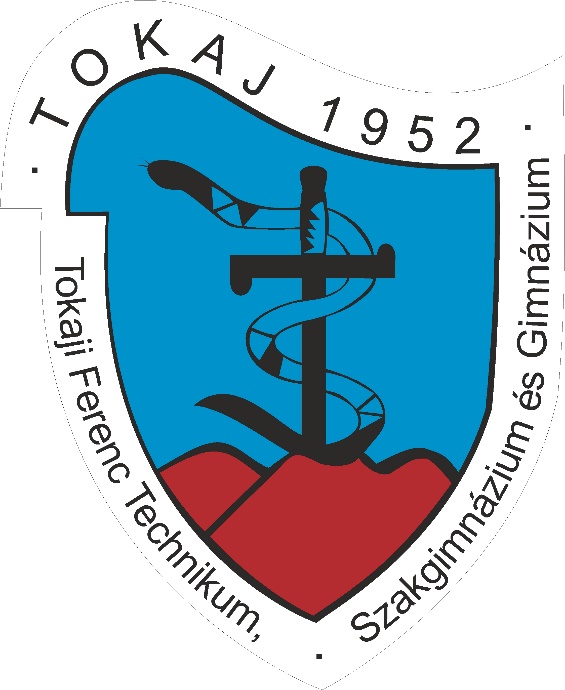 SZIRközzétételi lista2020/2021.tanévI. A felvételi lehetőségről szóló tájékozató:FELVÉTELI TÁJÉKOZATÓ2021/2022. TANÉVREA szakképzési rendszer megújításának első lépéseként 2019. szeptember 30-án kihirdetésre került az Országos Képzési Jegyzékről és az Országos Képzési Jegyzék módosításának eljárásrendjéről szóló 150/2012. (VII.6.) Korm. rendelet módosítása. Az Országos Képzési jegyzék átalakításával a szakmát tanulók a jövőben a korábbiaknál átláthatóbban, egyértelműbben meghatározott szakmajegyzékből választhatnak. A megújuló szakképzés a sokféle irányból érkező fiatal számára lehetővé teszi, hogy szándékaikhoz és készségeikhez legjobban illeszkedő, a munkaerőpiacon jól értékesíthető tudást sajátíthasson el. A 2021/2022. tanévben az alábbi képzési lehetőségeket kínáljuk az iskolánkat választó tanulók számáraJelen tájékoztató tartalmazza a Szerencsi SZC Tokaji Ferenc Technikum, Szakgimnázium és Gimnázium 9. évfolyamára meghirdetett felvételi eljárás rendjét, a vizsgára történő jelentkezés módját, a vizsga követelményeit, a vizsga időpontját és helyét, a vizsgázó teljesítményének értékelését. A felvételi tájékoztatóban közöljük azokat a tanulmányi lehetőségeket, amelyek közül az iskolánk iránt érdeklődő tanulók választhatnak.A középfokú iskolába történő jelentkezés rendjét és a felvételi eljárás szabályait meghatározó jogszabályok:A szakképzésről szóló 2019. évi LXXX. törvényA szakképzésről szóló törvény végrehajtásáról 12/2020. (II.7) Kormány rendelet 20/2012. (VIII.31.) EMMI rendeletA 2020/2021. tanév rendjéről szóló 27/2020. (VIII.11.) EMMI rendeletFELVÉTELI ELJÁRÁS A GIMNÁZIUM 9. ÉVFOLYAMÁRAFELVÉTELI ELJÁRÁS A SZAKKÉPESÍTÉS MEGSZERZÉSÉRE IRÁNYULÓ SZAKMAI KÉPZÉS (SZAKGIMNÁZIUM) 9. ÉVFOLYAMÁRATECHNIKUM 9. ÉVFOLYAMA technikumi képzés újdonsága, előnyei:Először ágazatot választ a tanuló, amivel 2 évig ismerkedik.10. évfolyam után történik a szakmaválasztás az ágazati alapvizsgát követően.A technikum egyesíti a gimnázium és a szakmatanulás előnyeit:matematikából, magyarból, történelemből, valamint egy idegen nyelvből ugyanaz a tananyagtartalom, óraszám, mint a gimnáziumban. Ezekből a közismereti tantárgyakból érettségi vizsgával zárul az oktatás. 12. év végén legfeljebb három tantárgyból (magyar nyelv és irodalom, matematika, történelem) előrehozott érettségit, idegen nyelvből és szakmai tárgyból 13. év végén rendes érettségi vizsgát tesznek a tanulók a nyelvvizsga megszerzésére a lehetőség adott, hiszen ugyanolyan összóraszámban történik a nyelvtanulás, mint a gimnáziumban, de itt egy nyelvbőlnem kell ötödik érettségi tantárgyat választani, mivel a szakmai vizsga lesz az ötödik érettségi tantárgya technikusi vizsga emelt szintű érettségi tantárgynak számítAz 5 év elvégzése után egyszerre kapnak a tanulók érettségi bizonyítványt és technikusi oklevelet.FELVÉTELI ELJÁRÁS A SZAKKÉPESÍTÉS MEGSZERZÉSÉRE IRÁNYULÓ (TECHNIKUM) 9. ÉVFOLYAMÁRA felvételi eljárás rendje2.1. A felvételi eljárást megelőző írásbeli vizsgaA gimnáziumi osztályba (biológia, nyelvi, belügyi rendészeti tagozat) jelentkező tanulóktól kérjük a központi írásbeli vizsga magyar nyelvi feladatlapjának megírását. A központi írásbeli felvételi vizsgára külön kell jelentkezni - kitöltött Tanulói jelentkezési lapon - a középfokú intézményekbe 2020. december 04-ig.2.1.1. Az egységes központi írásbeli felvételi vizsga időpontja és helyeA gimnáziumba jelentkezők számára: 2021. január 23-án 10.00 órától a Szerencsi SZC Tokaji Ferenc Technikum, Szakgimnázium és Gimnáziumban a kijelölt termekben. Pótló időpont 2020. január 28. 14:00 órától (csak indokolt esetben, igazolással!). Vizsgaismétlésre nincs mód, minden tanuló csak egyszer tehet azonos típusú központi írásbeli vizsgát. Az írásbeli vizsga 2 x 45 perces feladatlapból áll, amelyek anyanyelvi és matematikai képességet és készséget mérnek, azokat az eszköztudás körébe tartozó képességeket és készségeket, amelyek a középfokú iskolában való eredményes továbbtanuláshoz szükségesek. Az előző tanévek felvételi feladatlapjai és megoldásai a www.oh.gov.hu honlapon megtekinthetőek. Ugyanerről az oldalról letölthető az írásbeli vizsgával kapcsolatos valamennyi részletes információ, így a jelentkezési lap is.A tanulók a központi írásbeli vizsgára személyazonosításra alkalmas igazolványt – diákigazolványt vagy személyi igazolványt – hozzanak magukkal!Az értékelőlapok átadása a tanulók részére 2021. január 29-ig, betekintés a javított feladatlapokba a Szerencsi SZC Tokaji Ferenc Technikum, Szakgimnázium és Gimnáziumban (3910 Tokaj, Bajcsy-Zs. E. út 18-20. igazgatóhelyettesi iroda) 2021. január 29. 8-16 óra. A központi írásbeli vizsga értékelt dolgozatait a vizsgázó és szülője az iskola képviselőjének jelenlétében megtekintheti, azokról kézzel vagy elektronikusan úton pl. digitális fényképezőgéppel másolatot készíthet, és – kizárólag a hivatalos javítási-értékelési útmutatótól eltérő értékelés esetén – az értékelésre észrevételt tehet. A vizsgázó és szülője a hivatalos javítási-értékelési útmutatótól eltérő értékelés esetén észrevételeit a megtekintést követő első munkanap végéig – tizenhat óráig – írásban adhatja le. A javított feladatlapokba betekinteni, az értékelőlapot átvenni csak a tanulónak és szüleinek van joga. A tanuló az eredményének ismeretében vesz részt a felvételi eljárásban. 2.2. A vizsgázók teljesítményének értékeléseA rangsorolás tanulmányi területenként történik a tanulmányi területnek megfelelő felvételi követelmények teljesítését követően csökkenő sorrendben. 2.3 Tanulmányi eredmények számításaGimnáziumban összesen elérhető legfeljebb 25 pontTechnikumban és szakgimnáziumban összesen elérhető legfeljebb 50 pontFontos! A hozott pontokat a tanuló jelentkezési lapján kitöltött „A tanulmányi eredmények” című táblázat alapján tudjuk kiszámítani. Kérjük, hogy a táblázatot a bizonyítványoknak, illetve a félévi értesítőnek megfelelően pontosan töltsék ki valamennyi évfolyamra, valamennyi tantárgyra vonatkozóan 5.-től 8. osztályig. Az általános iskolai eredmények számítása a 7. év vége és a 8. félév 5 tantárgyának eredménye alapján történik. 2.4. Az írásbeli vizsga eredményeÖsszesen elérhető legfeljebb 50 pont, az írásbeli vizsga anyanyelvi feladatlapján elérhető teljesítmény alapján. Időpontja: 2021. január 23. (szombat) 10:00 óra2.5. Szóbeli meghallgatást iskolánkban az alábbi tanulmányi területeken szervezünk: Biológia tagozatNyelvi tagozatBelügyi rendészeti tagozatEgyéb készségek, képességek mérésére iskolánkban az alábbi tanulmányi területeken kerül sor:Pedagógia ágazat (művészeti tanulmányi terület) Testnevelés tanulmányi terület fizikai állapotfelmérés:belügyi rendészeti tagozat, rendészet és közszolgálat ágazat, sport ágazat.Időpontja: 2021. február 23. (kedd) 8.00 óra. Pótló időpont 2021. február 24. és 25. 14.00 óra, azok számára, akik vizsga ütközése vagy betegség miatt nem tudtak az első időpontban megjelenni. A felvételi vizsgára történő megjelenésre értesítést az általános iskoláknak küldünk, közvetlenül a tanulókat nem értesítjük!2.5.1 A szóbeli meghallgatáson felmerülő kérdések, témakörök tanulmányi területenként megtalálhatóak a www.tfg.hu/felvételi linken.A Belügyi rendészeti gimnáziumi osztály, valamint a Rendészet és közszolgálat ágazat fizikai (erőnléti) állapotfelmérés minimum szintjét a következő táblázat tartalmazza:Megfelelt minősítést kap az a jelentkező, aki a minimum szinteket teljesíti.Sport ágazat - fizikai (erőnléti) állapotfelmérés minimum szintjét a következő táblázat tartalmazza:Megfelelt minősítést kap az a jelentkező, aki a minimum szinteket teljesíti.Az alkalmassági vizsgálatra vonatkozó dokumentumok:orvosi alkalmassági igazolás - házi orvostól: 1. sz. melléklet	Kizáró ok:  	szervi betegségszemüveg (ha a gyermek szeme -3-nál gyengébb, vagy +3-nál erősebb)életkornak nem megfelelő aránytalan testi fejlődésgerincbetegség, deformitásokszíntévesztés4.6. A felvételi jelentkezés a technikumba, szakgimnáziumba, gimnáziumba a Szakmai Programban meghatározott feltételeken alapul. A tanuló az értékelő lap ismeretében nyújtja be közvetlenül az intézménynek a felvételi jelentkezési lapját, amely alapján részt vesz a felvételi eljárásban. Csak annak a jelentkezését fogadjuk el, akik teljesítik az iskola jelen felvételi szabályzatában meghatározott felvételi követelményeket. A jelentkezési laphoz csatolni kell az értékelő lap másolatát! A jelentkezési lapon kérünk minden adatot pontosan kitölteni. Figyelem! Az általános iskola továbbítja a tanulói jelentkezési lapokat a középfokú iskoláknak. Felvételi jelentkezés határideje: 2021. február 19.   ÁLTALÁNOS IFNORMÁCIÓK(valamennyi tanulmányi területre érvényesek)1. Könnyítések és mentességekAz esélyegyenlőség biztosítása érdekében kérjük, hogy amennyiben a sajátos nevelési igényű, valamint beilleszkedési, tanulási, magatartási nehézséggel küzdő jelentkező élni kíván az Nkt. 51.§. (5) bekezdésében biztosított jogával, az igényelt könnyítéshez vagy mentességek igénybe vételéhez az előzetes írásbeli vizsgára történő jelentkezéskor a tanuló a jelentkezési lapja mellé csatolja az adott tanévre szóló a szakértői és rehabilitációs bizottság vagy a nevelési tanácsadó szakértői véleményének másolatát. SNI tanulók (diszlexia, diszgráfia, diszkalkulia) esetében a saját felvételi eljárásban alkalmazott speciális értékelési szabályok:Az SNI tanuló az írásbeli vizsga során a szakértői véleményben foglaltak alapján az alábbi kedvezményekre lehet jogosult:időhosszabbítás (az írásbeli vizsga időtartama tárgyanként 45 perc, ez indokolt esetben megnövelhető mindkét vizsgatárgy esetében + 15 perccel),az iskolai tanulmányai során általa használt, megszokott segédeszköz használata (a tanuló a szakértői vélemény alapján az igazgatói határozatban leírtak szerinti segédeszközt vagy segédeszközöket használhatja a vizsga során),a vizsga meghatározott részeinek értékelése alóli felmentés (a szakértői véleményben leírtak alapján a vizsgadolgozat értékelésekor bizonyos feladattípusokat a javító tanár nem vesz figyelembe, az ezekre adható pontot az elérhető maximális és a tanuló által elért összpontszámba sem számítja be.) Ez a kedvezmény arra az esetre vonatkozik, amikor a tanuló az adott vizsgatárgy követelményeinek valamely részlete alól mentesült pl. magyar nyelv esetében a helyesírás feladatok értékelése alól, vagy matematika vizsgatárgy esetében a szerkesztést igénylő feladatok alól. Nem alkalmazható azonban akkor, ha a tanuló teljesen fel van mentve a matematika tantárgy követelményrendszerének értékelése és minősítése alól.A központi írásbeli vizsgára vonatkozó speciális elbírálást minden esetben írásos kérelemben kell igényelni az intézmény igazgatójánál. A kérelmet és a szakértői és rehabilitációs bizottság vagy a nevelési tanácsadó szakértői véleményét az írásbeli vizsgára történő jelentkezéskor a jelentkezési lappal együtt kell benyújtani az iskolához. Mivel a speciális körülményekre vonatkozó kérelem a vizsgaszervezést is érinti, ezért fontos, hogy azt jóval a vizsga előtt, már a vizsgára való jelentkezéskor átadják az intézménynek. A kérelmet az intézmény igazgatója bírálja el. Az igazgató a szakértői vélemény alapján hoz döntést arról, hogy milyen kedvezményeket biztosít az SNI tanulónak az írásbeli vizsga során. Az igazgató döntését határozatba foglalja, amelyet a központi írásbeli vizsga előtt eljuttat a tanulóhoz és a szülőhöz. Az SNI tanuló a szakértői és rehabilitációs bizottság vagy a nevelési tanácsadó szakértői véleményében leírtak alapján kérheti az írásbeli vizsga alól felmentését. Ha az SNI tanuló egyik vagy mindkét vizsgatárgy írásbeli vizsgája alóli felmentést kap, az azt jelenti, hogy a központi írásbeli vizsga eredményei helyett a felvételi eljárás során az iskola más módon (pl. helyi szervezésű szóbeli vizsgával válthatja ki a tanuló az írásbelit), bírálja el felvételi jelentkezését. Speciális értékelési szabályokAz a tanuló, aki általános iskolában a magyar nyelv tantárgy értékelése alól felmentett - azonban a felvételi eljárás során feltétel a magyar nyelv központi írásbeli vizsga eredménye - nem köteles magyar nyelvből megírni a központi felvételit, mert ebben az esetben a tanulmányi területnek megfelelő szóbeli felvételi vizsga és a 8. félévi hozott pont duplázásával számoljuk ki felvételi pontjait. felvételi döntés és jogorvoslat2.1. Ideiglenes felvételi jegyzék nyilvánosságra hozásaAz intézmény a felvételi vizsgák befejezése után, 2021. március 05-ig honlapján www.tfg.hu nyilvánosságra hozza a jelentkezők ideiglenes felvételi jegyzékét. A nyilvánosságra hozott jegyzékben a jelentkező az oktatási azonosító számmal szerepel, egyéb személyes adatai nélkül. Ha a jelentkező a jelentkezési lapján kérte, hogy a felvételi jegyzékben az egyéni adat, jelige alkalmazásával szerepeltessék, akkor az iskola az oktatási szám helyett a jelentkező egyéni adatát, jeligéjét tünteti fel. A jegyzék a tanuló által meghatározott adata mellett tartalmazza tanulmányi területenként a jelentkezőnek a felvételi eljárásban elért összesített eredményét és az iskola által meghatározott rangsorban elfoglalt helyét. Ha a jelentkező teljesítette a felvételi követelményeket, a neve mellé a felvételi jegyzékben elfoglalt helye szerinti sorszámot kell beírni. Ha a jelentkező nem teljesítette a felvételi követelményeket, a neve mellett a felvételi kérelem elutasítását az „E” betű alkalmazásával jelöli az iskola2.2. A felvételről vagy elutasításról 2021. április 30-ig írásban értesítjük a tanulókat és szüleiket. A jelentkezés elutasítása esetén a Szakképzésről szóló 2019. év LXXX. törvény és a szakképzésről szóló törvény végrehajtásáról szóló 12/2020. (II.7.) Korm. rendelet 37.§.-a alapján a döntés ellen a jelentkező, illetve szülője jogorvoslattal élhet. A jogorvoslati eljárást megindító kérelmet annak az iskolának a fenntartójához kell benyújtani, amelyiknek a döntésével a tanuló, a szülő nem ért egyet. A Szerencsi SZC Tokaji Ferenc Technikum, Szakgimnázium és Gimnázium fenntartója a Szerencsi Szakképzési Centrum, így a jogorvoslati kérelmet a Szerencsi Szakképzési Centrum főigazgatójának kell benyújtani. Az eljárásról a Szerencsi Szakképzési Centrum ad felvilágosítást (3900 Szerencs, Rákóczi út 125.)2.3. Előnyben részesítésA felvételi eljárás során az azonos teljesítményt elérő tanulók közül a rangsor elkészítésénél előnyben részesítjük a hátrányos helyzetű tanulót, ezt követően azt a jelentkezőt, akinek a lakóhelye, ennek hiányában tartózkodási helye Tokajban található, illetve akinek sajátos helyzete azt indokolja. A sajátos helyzetűnek számít az, aki szociálisan hátrányos helyzetű vagy kisebbségi társadalmi csoport tagja (a gyermekek védelméről és a gyámügyi igazgatásról szóló törvény meghatározásaival összhangban kell igazolni, illetve a helyi kisebbségi önkormányzat igazolása szükséges); közeli hozzátartozója az intézmény tanulója; legalább egyik szülője Tokaj város valamelyik intézményében közalkalmazott (munkáltatói igazolással). Az előnyök megadása a fenti sorrendben történik. A feltételek meglétéről a szülőnek kell írásban nyilatkoznia és hozzá igazolást bemutatnia az ideiglenes jegyzék nyilvánosságra hozása után három napon belül. Azonos pontszám esetében, ha az előző feltételek – előnyben részesítés - nem teljesülnek, a rangsor felállítása a következő eredmények figyelembe vételével, az alábbi sorrendben történik:központi írásbeli eredménye, hozott pontok eredménye, szóbeli felvételi eredménye.2.4. ElutasításAz ideiglenes felvételi jegyzékben elutasítjuk a tanuló jelentkezését, ha:a félévi bizonyítványában bármely tantárgyból elégtelen osztályzat szerepel;fizikai állapotfelmérésen vagy egyéb készségek, képességek mérésen nem jelenik meg - azon képzések esetében, ahol ez a felvételi eljárás részét képezi;gimnáziumi osztályba jelentkezők esetében:az előzetes egységes központi felvételi írásbeli vizsgán a magyar nyelvi feladatlapot nem írja meg, a szóbeli meghallgatáson nem vesz részt.3. Idegen nyelv választásaA gimnáziumi osztályokban a második idegen nyelvi csoport választható (angol, német, francia, kínai).A szakgimnáziumi, technikumi osztályokban egy idegen nyelv (angol vagy német) tanulása kötelező.4. BeiratkozásAz iskola a beiratkozás pontos helyéről és idejéről, valamint az ezzel és a tanulói jogviszonnyal kapcsolatos egyéb tudnivalókról és teendőkről levélben értesíti a tanulókat.5. Egészségügyi alkalmassági vizsgálat Az általános iskola befejezése után a technikumban továbbtanulni szándékozó diákoknak a jelenleg hatályos jogszabályok és szakmai irányelvek szerint meghatározott egészségügyi alkalmassági feltételeknek kell megfelelniük. A jelenleg hatályos jogszabály a fogadó intézmény iskolaorvosát jelöli ki az alkalmasság elbírálására. A vizsgálat elmulasztása a felvétel elutasítását jelenti.A környezetvédelem és vízügy ágazatba jelentkező tanulók egészségügyi alkalmassági vizsgálatát iskolaorvosunk a jelentkezési lap beérkezését követően végzi el, amelyről értesítjük a tanulót és szülőjét.A rendészet és közszolgálat ágazati képzés, a sport ágazati és a gimnázium belügyi rendészeti oktatás esetében elfogadjuk a honlapunkról letöltött háziorvos által kiállított igazolást.Nem szükséges egészségügyi alkalmassági vizsgálat a biológia tagozaton, nyelvi tagozaton, pedagógia ágazaton, továbbá a gazdálkodás és menedzsment, informatika és távközlés ágazatba jelentkezők számára.6. Kollégiumi férőhely biztosításaA Tokaji gróf Széchenyi István Középiskolai Kollégiumban van lehetőség elhelyezésre. Az intézmény kizárólag iskolánk tanulóit fogadja. Cím: 3910 Tokaj, Bajcsy-Zs. E. út 15-17. Telefon: 47-352-353. Kollégiumvezető: Ladinszki Tünde7. Általános tájékoztatóAz iskola OM azonosító szám: 203055/002Cím: 3910 Tokaj, Bajcsy-Zsilinszky Endre út 18-20.Telefonszámok: 47-352-026, 47-352-236E-mail: tfg@szerencsiszc.huHonlap: www.tfg.huIgazgató: Molnárné Tóth ErikaIgazgatóhelyettesek: Dévaldné Orosz Beatrix, Horváthné Bócsi IldikóSzakirányú oktatásért felelős igazgatóhelyettes: Pataki ZsoltIskolánk ECL államilag elismert alap-, közép-, felsőfokú (angol és német nyelv) nyelvvizsgahely, ECDL (START és FULL/SELECT) informatikai vizsgaközpont, a CISCO Hálózati Akadémia tagja. Továbbá Ökoiskola, az Oktatási Hivatal Bázisintézménye, Minősített Referenciaintézmény, Akkreditált Kiváló Tehetségpont, Európai Tehetségpont, Környezeti Nevelési Mintaiskola, az Európai Parlament Nagykövet Iskolája; komplex természettudományos tehetséggondozó műhelyt működtetünk.FONTOSABB IDŐPONTOK:1. sz. melléklet: ORVOSI IGAZOLÁSA FIZIKAI ALKALMASSÁGRÓL 2021/2022.tanévTisztelt Háziorvos Asszony/Úr!Alulírott …………………………………….. nevű, (születési hely …………………………………, idő……………………………………anyja neve: ………………………….………………………) ………………………………………………………….……….szám alatti lakos kérem, (belügyi rendészeti oktatás, rendészet és közszolgálat ágazati képzés, sport ágazati képzés) tanulói jogviszony létesítéséhez fizikai terhelhetőségemről az alábbiak szerint tájékoztatást adni szíveskedjen.Az adatok közléséhez hozzájárulok.Dátum:……………………………………..			……………………………………….								    		AláírásTisztelt Háziorvos Asszony/Úr!Kérjük, a fent nevezett személy rendelkezésére álló egészségi adatai ismeretében szíveskedjen tájékoztatást adni!A vizsgált tanuló az egészségi állapota alapján.			terhelhető			nem terhelhető	*A megfelelő aláhúzandó!A vizsgálatot végző orvos neve: ………………………………………………………..Kelt:…………………………………..							………………………………….								        Aláírás Ph.SZÜLŐI NYILATKOZATA háziorvos megállapításait tudomásul veszem.Kelt:…………………………………			………………….……………………………..								  Szülő/törvényes képviselőA Szerencsi Szakképzési Centrum Tokaji Ferenc Technikum, Szakgimnázium és Gimnázium Szakgimnázium nyilatkozik, hogy a tudomására jutott adatok védelme érdekében az Európai Parlament és a Tanács (EU) 2016/679 rendelete a természetes személyeknek a személyes adatok kezelése tekintetében történő védelméről és az ilyen adatok szabad áramlásáról, valamint a 95/46/EK rendelet hatályon kívül helyezéséről (Általános Adatvédelmi Rendelet, GDPR rendelet) rendelkezéseit alkalmazza.II. Beiratkozásra meghatározott idő, a fenntartó által engedélyezett osztályok, csoportok számaA beiratkozásra meghatározott idő: 2021. június 22. 8.00-12.00 óra9. évfolyamon engedélyezett osztályok száma:A fenntartó által a 2020/2021. tanévre engedélyezett osztályok száma összesenIII. A térítési díj és a tandíj mértékét, az igénye vehető kedvezményeket, ideértve azok jogosultsági és igénylési feltételeit is.2. Az Szkt. 3. § (2) bekezdése értelmében:§ (1) A térítési díjat és a tandíjat az igazgató, a szakképzési centrum részeként működő szakképző intézmény esetében a kancellár a tanulói jogviszony, illetve a felnőttképzési jogviszony létrejötte előtt állapítja meg, és hozza a tanuló, illetve a képzésben részt vevő személy tudomására. A szakképző intézmény nem szedhet térítési díjat és tandíjat a szakirányú oktatás szakképzési munkaszerződés keretében folyó része után.A szakképző intézmény térítési díj ellenében biztosítjaa 2. és 3. §-ban meg nem határozott egyéb foglalkozásokat,a nem tanköteles tanulónak, illetve képzésben részt vevő személynek a tanulmányi követelmények nem teljesítése miatt az évfolyam megismétlését ésaz érettségi bizonyítvány megszerzése vagy a tanulói jogviszony, illetve a felnőttképzési jogviszony megszűnése után az érettségi vizsga, továbbá az adott vizsgatárgyból a tanulói jogviszony, illetve a felnőttképzési jogviszony fennállása alatt az érettségi bizonyítvány megszerzése előtti sikertelen érettségi vizsga második vagy további javító- és pótló vizsgáját.A szakképző intézmény tandíj ellenében biztosítjaa szakképző intézményben a szakmai oktatáshoz nem kapcsolódó képzést, valamint az ezzel összefüggő más szolgáltatást,a tanulmányi követelmények nem teljesítése miatt az évfolyam harmadik és további alkalommal történő megismétlését.A Szakképzési Centrum (fenntartó) részéről a részletek feltöltés alatt.IV. A szakképző intézménnyel kapcsolatos – nyilvános megállapításokat tartalmazó – vizsgálatok, ellenőrzések felsorolása: nem történt ellenőrzésV. A szakképző intézmény nyitvatartásinak rendje, éves munkaterv alapján a tanévben szervezett jelentősebb rendezvények, események időpontjaiAz intézmény nyitva tartásának rendje:Az iskola épülete szorgalmi időben hétfőtől-péntekig reggel 6.00 órától délután 22:00 óráig - a tantermek külön szabályozás szerint - tart nyitva. Az iskola igazgatójával történt előzetes egyeztetés alapján az épület ettől eltérő időpontban, illetve szombaton és vasárnap is nyitva tartható.A tanulók szervezett foglalkozásokon - tanári, edzői felügyelettel - ettől eltérő időpontban is részt vehetnek a foglalkozásokon. A tanév munkarendje havi bontásokbanVI. A szakképző intézmény szakmai programja, szervezeti és működési szabályzata, házirendjeSzervezeti és Működési Szabályzat letöltés:  http://www.tfg.hu/iskolai-dokumentumok/Házirend letöltés: http://www.tfg.hu/iskolai-dokumentumok/Oktatás program http://www.tfg.hu/iskolai-dokumentumok/Képzési Program:   http://www.tfg.hu/iskolai-dokumentumok/Nevelési Program: http://www.tfg.hu/iskolai-dokumentumok/Egészségfejlesztési program: http://www.tfg.hu/iskolai-dokumentumok/VII. A betöltött munkakörök alapján az oktatók iskolai végzettsége és szakképzettségeA betöltött munkakörök alapján a nevelő és oktató munkát segítők száma, iskolai végzettsége és szakképzettsége   VIII. Az osztályok száma és az egyes osztályokban a tanulók létszáma a 2020/2021-es tanévben.IX. A tanulók, illetve a képzésben részt vevő személyek le- és kimaradásával, évfolyamismétlésével kapcsolatos adatok2019/2020. tanév létszám adatai:Induló létszám 2019. 09. 01:			650 főebből9-12. évfolyam			601 főszakképzés			  41 főOktóber 1-jei statisztikai létszám:		641 főebből9-12. évfolyam			601 főszakképzés			  39 főTanév záró létszám 2019.08.31.:		635 fő9-12. évfolyam			595 főszakképzés			  40 fő2019.09.01. napjától 2020.08.31. napjáig bezárólag: Távozó 	15 fő ebbőljogviszonya megszűnt kimaradással			  		5 főegyoldalú nyilatkozattal mulasztás miatt:	2 főjogviszony szüneteltetés lejárta miatt:		1 főkövetelményt nem teljesítette másodszor: 	1 fő		    iskolaváltoztatás miatt:				6 főÚjonnan érkező a 2019/2020. tanévben 		  	8 fő9-12. évfolyam			  	7 főszakképzés			   	1 főÉvfolyamot ismétel a 2020/2021 tanévben: 		7 főX. Az osztályozó vizsga tantárgyankénti, évfolyamonkénti követelményeit, a tanulmányok alatti vizsga tervezett ideje:Tanulmányok alatti vizsgát független vizsgabizottság előtt, vagy abban a nevelési-oktatási intézményben lehet tenni, amellyel a tanuló jogviszonyban áll. A szabályosan megtartott tanulmányok alatti vizsga nem ismételhető.A tanulmányok alatti vizsgák tervezett idejeOsztályozó vizsgák időpontjaOsztályozó vizsga megszervezésére 12. évfolyamos diákok és előrehozott érettségire jelentkezettek számára a tavaszi érettségi időszakban április 15. és 25. között, őszi érettségi vizsgaidőszak előtt: augusztus utolsó hete.Javítóvizsgák időpontjaA tanuló javítóvizsgát az iskola igazgatója által meghatározott időpontban, augusztus 21-től augusztus 31-éig terjedő időszakban tehet. Különbözeti vizsgák időpontjaA különbözeti vizsgákra tanévenként legalább két vizsgaidőszakot kell kijelölni azzal a kitétellel, hogy a más középiskolából, osztályból vagy képzésről érkező tanulók számára különbözeti vizsgát az iskola a tanítási év során bármikor szervezhet. A vizsgák időpontjáról a vizsgázót a vizsgára történő jelentkezéskor írásban tájékoztatni kell:szeptember utolsó heteaz első félév zárása előtt: január 1-2. heteA vizsgák időpontjait az iskola éves munkaterve tartalmazza, ettől eltérő időpontot - írásos kérelemre - az igazgató engedélyezhet.A vizsgákra jelentkezés módja:Ha a vizsgát a tanuló kéri, a vizsgákra írásban kell jelentkezni, legkésőbb a vizsgát megelőző 30. napig.A vizsga tartalmaMinden vizsgatantárgy követelményei azonosak az adott évfolyam adott tantárgyának az iskola szakmai programjában rögzített követelményrendszerével. Az osztályozó és a javítóvizsgán az adott tanév képzési tervében előírt törzsanyaga kérhető számon. Az egyes tantárgyakból a vizsga összetevőinek - a témaköröknek - súlyozását az érintett munkaközösségek határozzák meg. A vizsga tartalmának megfelelő témaköröket a tanulónak a felkészüléshez írásban ki kell adni.A tanulmányok alatti vizsgák követelményeiA tanulmányok alatti vizsgát az érettségi vizsgaszabályzatnak megfelelően szervezzük, így általában írásbeli és szóbeli részből áll. Kivételt képez az informatika, testnevelés, rajz és vizuális kultúra, ének-zene, mivel ezekből a tantárgyakból gyakorlati vizsga van. A vizsgaszabályzat elérhető iskolánk honlapján és hozzáférhető az iskola könyvtárában, titkárságán és az igazgatóhelyettesi irodában. A vizsgarészek értékelése és az érdemjegyek meghatározása az érettségi vizsgán alkalmazott szabályok szerint történik:		  0-24%: elégtelen 		25-39%: elégséges 		40-59%: közepes 		60-79%: jó 		80-100%: jeles Vizsgatárgyak részei: letölthető: http://www.tfg.hu/iskolai-dokumentumok/XI. Középiskolákban az érettségi vizsgák átlageredményei:XII. A tanórán kívüli egyéb foglalkozások igénybevételének lehetőségeA tanórán kívüli foglalkozásoknál a csoportok kialakítása a tanulók igénye, képessége, érdeklődési köre alapján történik. A tanórán kívüli foglalkozásokat tanulóink térítésmentesen vehetik igénybe, a részvétel önkéntes. Az indítható tanulócsoportok száma tanévenként kerül megállapításra a tantárgyfelosztás ismeretében. A csoportok megszervezése: A szaktanár az oktatási igazgatóhelyettesnek minden év szeptember 15-ig jelzi csoportindítási szándékát. Leadja a jelentkezők névsorát, a foglalkozás elnevezését és céljainak rövid leírását. Felzárkóztató foglalkozások indítására ettől eltérő időpontban is lehet jelentkezni. Szakkörökrajzszakkörkínai nyelvorosz nyelvénekkar, vegyeskarszínjátszókörrobotika, dróntechnikakomplex természettudományos tehetséggondozó műhelyfoglalkozásSzabadidős tevékenységekmaratoni mérkőzésekfilharmóniai hangversenyszínházlátogatásmozilátogatásosztálykirándulásokrendhagyó irodalom- és történelemóraDSE szakosztályok edzéseiXIII. Az országos mérés-értékelés évenkénti eredményeihttps://www.kir.hu/okmfitTanulmányi terület kódja:0202Megnevezése:Biológia tagozatJellege:4 évfolyamosIdegen nyelv:Angol, németMásodik idegen nyelvként választható:Angol, német, francia, kínaiSajátos jellemző:Emelt óraszámú oktatás biológia, kémia tantárgybólFelvételi kérelmek elbírálása(1)Tanulmányi eredmények (8. félév)Felvételi kérelmek elbírálása(2)Központilag kiadott egységes kompetencia alapú feladatlapokkal megszervezett írásbeli vizsga: magyar nyelv eredményének figyelembevételévelFelvételi kérelmek elbírálása(3)Biológiából szervezett szóbeli meghallgatás eredményének figyelembevételévelElérhető maximális pontszám:100 pontHozott pont:maximum 25 pontHozott pont esetében tantárgybeszámítás:történelem, matematika, idegen nyelv, biológia, kémiaKözponti írásbeli vizsga:maximum 50 pont (magyar nyelvi feladatlap)Szóbeli meghallgatás:maximum 25 pontTervezett létszám:26 főTanulmányi terület kódja:0203Megnevezése:Nyelvi tagozatJellege:4 évfolyamosIdegen nyelv:Angol, németMásodik idegen nyelvként választható:Angol, német, francia, kínaiSajátos jellemző:Emelt óraszámú oktatás az első és második idegen nyelvbőlFelvételi kérelmek elbírálása(1) Tanulmányi eredmények (8. félév)Felvételi kérelmek elbírálása(2) Központilag kiadott egységes kompetencia alapú feladatlapokkal megszervezett írásbeli vizsga: magyar nyelv eredményének figyelembevételévelFelvételi kérelmek elbírálása(3) Idegen nyelvből (angol, német) szervezett szóbeli meghallgatás eredményének figyelembevételévelElérhető maximális pontszám100 pontHozott pont:maximum 25 pontHozott pont esetében tantárgybeszámítás:magyar nyelv, magyar irodalom, történelem, matematika, idegen nyelvKözponti írásbeli vizsga: maximum 50 pont (magyar nyelvi feladatlap)Szóbeli meghallgatás:maximum 25 pontTervezett létszám:32 főTanulmányi terület kódja:0205Megnevezése:Belügyi rendészeti tagozatJellege:4 évfolyamosIdegen nyelv:Angol, németMásodik idegen nyelvként választható:Angol, német, francia, kínaiFelvételi kérelmek elbírálása(1)Tanulmányi eredmények (8. félév)Felvételi kérelmek elbírálása(2)Központilag kiadott egységes kompetencia alapú feladatlapokkal megszervezett írásbeli vizsga: magyar nyelv eredményének figyelembevételévelFelvételi kérelmek elbírálása(3)Alkalmassági vizsga, további készségek képességek mérése (fizikai állapotfelmérés) Felvételi kérelmek elbírálása(4)Motivációs beszélgetés eredményének figyelembevételévelFelvételi kérelmek elbírálása(5) Egészségügyi alkalmassági vizsgálatElérhető maximális pontszám100 pontHozott pont:maximum 25 pontHozott pont esetében tantárgybeszámítás:magyar nyelv, magyar irodalom, matematika, idegen nyelv, történelemKözponti írásbeli vizsga:maximum 50 pont (magyar nyelvi feladatlap)Szóbeli meghallgatás:maximum 25 pontEgészségügyi alkalmassági követelmények:szükséges (háziorvos által kiállított igazolás) www.tfg.hu honlapról letölthető nyomtatványonTervezett létszám:26 főTanulmányi terület kódja:0211Megnevezése:Pedagógia ágazatMegszerezhető szakmai képesítés: 01194002 – Pedagógiai munkatárs (szakmairány: Pedagógiai asszisztens)Jellege:4 évfolyamosIdegen nyelv:Angol, németFelvételi kérelmek elbírálása(1) Tanulmányi eredmények (7. év végi, 8. félévi eredmény)Felvételi kérelmek elbírálása(2) Művészeti tanulmányi területen egyéb készségek, képességek mérése: kapott szövegrészlet felolvasása, értelmezése, választott vers vagy prózarészlet elmondása, motivációs beszélgetés eredményének figyelembevételével.Elérhető (hozott) pontszámmaximum 50 pontHozott pont esetében tantárgybeszámítás:magyar irodalom, magyar nyelv, matematika, idegen nyelv, történelemEgészségügyi alkalmassági követelmények:nincsTervezett létszám:32 főTanulmányi terület kódja:0212Megnevezése:Informatika és távközlés ágazatMegszerezhető szakmai képesítés: 5-0612-12-02 - Informatikai rendszer- és alkalmazás-üzemeltető technikus Jellege:5 évfolyamosIdegen nyelv:Angol, németFelvételi kérelmek elbírálásaTanulmányi eredmények (7. év végi, 8. félévi eredmény) alapjánElérhető (hozott) pontszámmaximum 50 pontHozott pont esetében tantárgybeszámítás:magyar irodalom, történelem, matematika, idegen nyelv, informatikaEgészségügyi alkalmassági követelmények:nincsTervezett létszám:32 főTanulmányi terület kódja:0213Megnevezése:Környezetvédelem és vízügy ágazatMegszerezhető szakmai képesítés: 5-0712-14-02 Környezetvédelmi technikusJellege:5 évfolyamosIdegen nyelv:Angol, németFelvételi kérelmek elbírálása(1) Tanulmányi eredmények (7. év végi, 8. félévi eredmény) alapjánFelvételi kérelmek elbírálása(2) Egészségügyi alkalmassági vizsgálatElérhető (hozott) pontszámmaximum 50 pontHozott pont esetében tantárgybeszámítás:történelem, matematika, idegen nyelv, biológia, kémiaEgészségügyi alkalmassági követelmények:szükséges (intézmény iskolaorvosa végzi el)Tervezett létszám:16 főTanulmányi terület kódja:0214Megnevezése:Gazdálkodás és menedzsment ágazatMegszerezhető szakmai képesítés: 5-0411-09-02 Vállalkozási ügyviteli ügyintéző vagy 5-0411-09-01 Pénzügyi- számviteli ügyintézőJellege:5 évfolyamosIdegen nyelv:Angol, németFelvételi kérelmek elbírálásaTanulmányi eredmények (7. év végi, 8. félévi eredmény) alapjánElérhető (hozott) pontszámmaximum 50 pontHozott pont esetében tantárgybeszámítás:magyar irodalom, történelem, matematika, idegen nyelv, informatikaEgészségügyi alkalmassági követelmények:nincsTervezett létszám:32 főTanulmányi terület kódja:0215Megnevezése:Rendészet és közszolgálatMegszerezhető szakmai képesítés: 5-0413-18-01 Közszolgálati technikusJellege:5 évfolyamosIdegen nyelv:Angol, németFelvételi kérelmek elbírálása(1) Tanulmányi eredmények (7. év végi, 8. félévi eredmény) alapjánFelvételi kérelmek elbírálása(2) Testnevelés tanulmányi területen további testnevelési készségek, képességek mérése (fizikai állapotfelmérés) Felvételi kérelmek elbírálása(3) Egészségügyi alkalmassági vizsgálat Elérhető (hozott) pontszámmaximum 50 pontHozott pont esetében tantárgybeszámítás:magyar nyelv, magyar irodalom, matematika, idegen nyelv, történelem Egészségügyi alkalmassági követelmények:(háziorvos által kiállított igazolás) www.tfg.hu honlapról letölthető nyomtatványonTervezett létszám:32 főTanulmányi terület kódja:0216Megnevezése:Sport ágazatMegszerezhető szakmai képesítés: 5-1014-20-01 Fitness-wellness instruktor Jellege:5 évfolyamosIdegen nyelv:Angol, németFelvételi kérelmek elbírálása(1)   Tanulmányi eredmények (7. év végi, 8. félévi eredmény) alapjánFelvételi kérelmek elbírálása(2) Testnevelés tanulmányi területen további testnevelési készségek, képességek mérése (fizikai állapotfelmérés) Felvételi kérelmek elbírálása(3) Egészségügyi alkalmassági vizsgálat Elérhető (hozott) pontszámmaximum 50 pontHozott pont esetében tantárgybeszámítás:magyar nyelv, magyar irodalom, matematika, idegen nyelv, történelemEgészségügyi alkalmassági követelmények:(háziorvos által kiállított igazolás) www.tfg.hu honlapról letölthető nyomtatványonTervezett létszám:16 főFekvőtámaszban karhajlítás-nyújtás 60 mp alattFekvőtámaszban karhajlítás-nyújtás 60 mp alattHanyattfekvésből felülés 60 mp alattHanyattfekvésből felülés 60 mp alatt20 m-es ingafutás20 m-es ingafutás4 x 10 m-es ingafutás 4 x 10 m-es ingafutás FiúLányFiúLányFiúLányFiúLány20104030403011,512,5Helyből távolugrásHelyből távolugrásHanyattfekvésből felülés 60 mp alattHanyattfekvésből felülés 60 mp alatt20 m-es inga futás20 m-es inga futásSzlalom labdavezetés kosárlabdával 15 m-es pályánSzlalom labdavezetés kosárlabdával 15 m-es pályánFekvőtámaszban karhajlítás nyújtás 30 mp alattFekvőtámaszban karhajlítás nyújtás 30 mp alattFiúLányFiúLányFiúLányFiúLányFiúLány1681383328282410:1013:10136IdőpontTeendő2020. 12. 04.Jelentkezés írásbeli felvételi vizsgára2021 01. 23. 10:00 óraKözponti egységes írásbeli vizsga a 9. évfolyamra jelentkezőknek2021. 01. 28. 14:00 óraPótló írásbeli vizsga a 9. évfolyamra jelentkezőknek2021. 01.29.Értesítés a központi írásbeli vizsga eredményekről a 9. évfolyamra jelentkezőknek2021. 02. 19.Felvételi jelentkezési lapok postára adása2021. 02. 23. 8.00 óraSzóbeli meghallgatás2021. 02. 24-25. 14.00 óraPótló szóbeli meghallgatás2021. 03. 05.Ideiglenes felvételi jegyzék2021. 03. 22-23.Tanulói adatlapok módosításának lehetősége az általános iskolában. 2021. 04. 30.Felvételről vagy elutasításról szóló döntés megküldése2021. 06. 22.BeiratkozásAllergiaAsztmaSzervibetegségSzemüveg(dioptria)SzíntévesztésÉletkornak nem megfelelő, aránytalan testi fejlődésGerincbetegségek,deformitások2020/2021. tanévben engedélyezett TECHNIKUMI ÁGAZATI képzés a 
9. évfolyamon - ágazat megnevezéseÉrettségi végzettséggel megszerezhető ágazati szakképesítés megnevezéseÉrettségi végzettséggel megszerezhető ágazati szakképesítés OKJ számaÉrettségi végzettséggel megszerezhető ágazati szakképesítés OKJ számaÉrettségi végzettséggel megszerezhető ágazati szakképesítés OKJ számaTanulók számaPedagógiaPedagógiai munkatárs 541400331Informatika és távközlésInformatikai rendszer- és alkalmazás-üzemeltető technikus544810924Környezetvédelem és vízügyKörnyezetvédelmi technikus54850028Gazdálkodás és menedzsmentVállalkozási ügyviteli ügyintéző54344058Rendészet és közszolgálatKözszolgálati technikus543450121SportFitness-wellness instruktor54813019Turizmus-vendéglátásTurisztikai technikus 548120472020/2021. tanévben engedélyezett GIMNÁZIUMI képzés megnevezése a 
9. évfolyamonTanulók számaBiológia tagozat19Nyelvi tagozat (angol-német nyelv)28Belügyi-rendészet tagozat11OKJ/Szakma-jegyzék szerint2020-2021. tanévben indított szakma megnevezéseTervezett szakma
azonosító számaTervezett szakma
azonosító számaTervezett szakma
azonosító számaÁgazatÉvfolyam jeleTanulók számaOKJ_2019Pedagógiai- és családsegítő munkatárs5414002Pedagógia"5/13"8OKJ_2019Informatikai rendszerüzemeltető 5448106Informatika"5/13"17OKJ_2019Környezetvédelmi technikus5485001Környezetvédelem"5/13"6SzakmajegyzékInformatikai rendszer- és alkalmazás-üzemeltető technikus5612122Informatika és távközlés"1/13"15Évfolyam megnevezés9. évf.10. évf.11. évf.12. évf.13. évf.Összesengimnáziumi osztály22228szakgimnáziumi osztály11114technikum323210Szakképző (OKJ)44Összesen6565426Július 26 – Augusztus 1.vasárnap-szombatCrescendo Nyári Akadémia belföldi táboraMolnárné Tóth ErikaAugusztus 17-19.hétfő-szerda48. Tokaji ÍrótáborMolnárné Tóth ErikaAugusztus 19.szerdaIgazgatótanács ülés: a tanév előkészítése, feladatokMolnárné Tóth ErikaAugusztus 24.hétfőAlakuló értekezletTanügyi dokumentumok áttekintése, hiányosságok javítása. Munkaközösségi munkatervek tartalmi elemeinek egyeztetése, állagmegőrzés.A tantárgyfelosztás ismertetése. Javítóvizsga Tankönyvosztás előkészítése.Molnárné Tóth ErikaDévaldné Orosz Beatrix Horváthné Bócsi IldikóPataki ZsoltAugusztus 24.hétfőOsztályfőnöki munkaközösségi ülés- 12. évfolyam és 9. évfolyamMájer Jánosné Arday OtiliaAugusztus 24.hétfőÉletrevaló program - 7 szokás programismertetésHorváthné Bócsi IldikóAugusztus 24-31.hétfő-hétfőMunkaközösségi ülések – éves munkaterv, tanmenetek, a pedagógiai program változtatásainak előkészítése; KKK-k, PTT-k megismerése, feldolgozása, vitrinek rendezése. Felkészülés a Kréta változtatásaira.Molnárné Tóth Erikamunkaközösség-vezetők, témafelelősökAugusztus 25.keddJavítóvizsga, osztályozóvizsgaHorváthné Bócsi IldikóAugusztus 25.keddTestnevelés, informatika, idegen nyelvi munkaközösségi ülés, osztályfőnöki munkaközösség megbeszélés: 12. évfolyam (1.) Osztályfőnöki munkaközösség megbeszélés 9. évfolyam (2.)Feketéné Csoma Gabriella,Erdős Zoltán, Négyesiné Fenyvesi MagdolnaMájer Jánosné Arday OtiliaAugusztus 25.keddDr. Balogh László professzor úr, a MATEHETSZ elnöke, a Tehetségek Magyarországa Szakmai Tanácsadó Testületének tagja 10 órás továbbképzése: Gazdagítás, gyorsítás, differenciálás a tehetséggondozásban címmel.Horváthné Bócsi IldikóAugusztus 25.keddTájékoztató rendezvény a belügyi pályaorientációs szakmai oktatásban közreműködő szakképző intézmények oktatói részére – BudapestMolnárné Tóth ErikaSzabó TamásAugusztus 26.szerdaLaborok, szertárak állapotának felméréseFakla Ida, laboránsAugusztus 26.szerdaMunkaközösségi foglalkozások, 
Osztályfőnöki munkaközösség ülése: évfolyam szülői értekezletek, tisztasági verseny, locsolás, kulcsigények, iskolai pólók, matrózblúzGintner Tamásné Hornyák Ágnes, Négyesiné Fenyvesi Magdolna, Májer Jánosné Arday Otilia, Dobrosi ÁgnesAugusztus 26.szerdaRendész munkaközösségi foglalkozásSzabó TamásAugusztus 27-28-29.csütörtök-péntek-szombatGólyatáborTóbiás Gábor, Liszkai Juditosztályfőnökök, segítőkAugusztus 27. 10-11 óracsütörtökMunkavédelmi oktatás – online anyag segítségévelMolnárné Tóth ErikaAugusztus 27.csütörtökMatematika-fizika munkaközösségi foglalkozásKunné Hubai GyöngyiAugusztus 28-igpéntekigOKJ-s beiratkozásMolnárné Tóth ErikaAugusztus 31.hétfőNyitó értekezlet:Munkaterv, ütemterv ismertetése, Házirend kiegészítése, elfogadása. A tanulmányi utak tervezete, valamint a járványügyi intézkedési terv elfogadása.Molnárné Tóth Erika,Augusztus 31.hétfőA következő tanév kompetenciamérésének előkészítése, az elmúlt évi eredmények elemzéseKónya-Botrágyi MáriaAugusztus 31. hétfőDiákok beköltözése a kollégiumba, kollégiumi szülői értekezletLadinszki TündeAugusztus 31.hétfőInformatika munkaközösségi foglalkozásErdős ZoltánSzeptember 1.keddTanévnyitó – iskolarádión keresztülMolnárné Tóth ErikaSzeptember 1.keddElső tanítási nap: tankönyvek kiosztása, balesetvédelmi szabályzat, tűzriadó, adatok ellenőrzése, tanulói létszám számbavétele, jelentése, szakkörbe jelentkezés felmérése, diákigazolvány érvényesítéseMolnárné Tóth Erika igazgatóhelyettesek osztályfőnökök tankönyvfelelősök, iskolatitkárSzeptember 1.keddMunkaértekezlet – az éves munkaterv, ütemterv elfogadása, aktualitásokMolnárné Tóth ErikaSzeptember 2.4. óraszerdaDÖK titkári megbeszélés: házirend ismertetése, elfogadásaLiszkai JuditMolnárné Tóth ErikaSzeptember 2-4.szerda-péntekA Tokaji Írótábor irodalmi emlékparkban elhelyezett emléktáblájának, tárlatának megtekintéseszaktanárokSzeptember 2-4.szerda-péntekSzintfelmérők megírása, csoportok kialakítása; érettségi előkészítők, felzárkóztató, fakultációs és emelt szintű csoportok beindításaigazgatóhelyettesek, munkaközösség-vezetők, szaktanárokSzeptember 3.csütörtökECL jelentkezésNégyesiné Fenyvesi Magdolna, Esze KrisztinaSzeptember 4.péntek9. évfolyam szülői értekezlet – tanárok bemutatása, elvárások, lehetőségek, csoportbeosztások, felzárkóztatás ismertetéseMolnárné Tóth Erika, Májer Jánosné Arday Otilia, osztályfőnökökSzeptember 4.péntekAz iskolai tankönyv-pótrendelés határidejePataki ZsoltSzeptember 7.hétfőÉrettségi jelentkezés határidejeMolnárné Tóth ErikaSzeptember 7.hétfőMunkaértekezlet – 9-10. kompetenciamérés előkészítése, intézményi dokumentumok megvitatásaMolnárné Tóth ErikaHorváthné Bócsi IldikóSzeptember 7.hétfőOsztályfőnöki munkaközösségi megbeszélés- szalagavatóDévaldné Orosz Beatrix, Májer Jánosné Arday Otilia, osztályfőnökökSzeptember 9.keddMunkaközösségi munkatervek leadásának határidejemunkaközösség-vezetőkSzeptember 11.péntekTörzskönyvek záradékainak ellenőrzése, a felsőbb évfolyamokon szükség szerinti módosításigazgatóhelyettesekosztályfőnökökSzeptember 11.péntekSzakkörbe, tevékenységi körbe jelentkezés az iskolábanigazgatóhelyettesek foglalkozásvezetők osztályfőnökökcsoportvezető tanárokSzeptember 14.hétfőOsztályfőnöki munkaközösségi megbeszélés a 12. évfolyamos osztályfőnökökkelDévaldné Orosz Beatrixosztályfőnökök, Májer Jánosné Arday OtiliaSzeptember 14-tőlhétfőMagyar-történelem munkaközösség: Történelem, magyar nyelv és irodalom tételsorok aktualizálásaszaktanárokSzeptember 14-tőlhétfőMagyar- történelem emelt szintű csoportok beindításaTakács Ágnes, Gintner Tamásné Hornyák Ágnes, Tóth Attila, Agócs-Jáger ErikaSzeptember 14.hétfőSzakköri foglalkozások beindításaszakkörvezetőkSzeptember 14-18.hétfő-péntekOrszágos kompetenciamérésHorváthné Bócsi IldikóSzeptember 15.keddTanmenetek leadásának határidejemunkaközösség tagjai, munkaközösség vezetőkSzeptember 18.péntekOKTV-re jelentkezésMunkaközösség tagjai, vezetőkSzeptember 25.péntekFelvételi tájékoztató (szórólap) elkészítése, nyomdába adásaMolnárné Tóth Erika oktatástechnikusSzeptember 25.péntekFotópályázat meghirdetéseNagyné Dóka NóraSzeptember 25.péntek„Passzold vissza, Tesó!” kampányBarnáné Papp ÉvaSzeptember 25.péntekSzalagavató ünnepségMolnárné Tóth ErikaDévaldné Orosz BeatrixMájer Jánosné Arday Otilia, osztályfőnökökSzeptember 25.péntekAz OKTV-re jelentkezés továbbításaHorváthné Bócsi IldikóSubert TibornéSzeptember 25. péntekAz Európai Diáksport NapjaFeketéné Csoma GabriellatestnevelésSzeptember 28.hétfőMunkaértekezlet – nyílt napok, pályaorientációs tevékenység előkészítéseMolnárné Tóth ErikaSzeptember 28.hétfőMatematika-fizika munkaközösségi foglalkozás(javítóvizsga tapasztalatok megbeszélése, javaslatokszintfelmérés eredményeinek értékelése)Kunné Hubai GyöngyiSzeptember 28. - október 02.hétfő - péntekVilág legnagyobb tanórája - Fenntarthatósági témahétFakla Ida, Nagyné Dóka Nóra, Erdeiné Lukács ZitaSzeptember 28.hétfőInformatika munkaközösségi megbeszélés- szakmai tanulmányutak előkészítéseErdős ZoltánSzeptember 30.szerdaOsztályfőnöki munkatervek leadásaMájer Jánosné Arday Otilia, osztályfőnökökSzeptember 30.SzerdaSportszakkörök beindításaFeketéné Csoma Gabriella,szakkörvezetőkSzeptemberAz iskolai versenyek, a nyílt nap időpontjainak, a diákmentorok látogatásának megküldése az általános iskoláknak elektronikusan és postánMolnárné Tóth ErikaSzeptemberBoldogságórák 9. -10.-11.- 12. évf -5/13. P osztályok, Boldogságfokozó hálaDobrosi Ágnes, Kosárkó Györgyi, Gintner Tamásé Hornyák Ágnes, Takács Ágnes, Majoros Cecília, Liszkai JuditSzeptemberSzakmai tanulmányút 11. és 13. évf.Láthatatlan kiállításBűvösvölgy Médiaértés Oktató KözpontDobrosi ÁgnesMaczkó HajnalkaKosárkó GyörgyiTakács ÁgnesSzeptemberSzakmai tanulmányút Tokajjátékfoglalkozások, szabadidőstevékenységek szervezése 9. évfolyam, 12. évfolyamRakamaz Teknősház LátogatóközpontTiszaCampingKosárkó GyörgyiMajoros CecíliaDobrosi ÁgnesSzeptemberVakok és Gyengénlátók Sz-Sz-B Megyei Egyesülete intézménybemutató és érzékenyítő foglalkozás, segítő kutyás tanóra10. és 11. évfolyamDobrosi ÁgnesKosárkó GyörgyiMajoros CecíliaTakács ÁgnesSzeptemberMáltai Szeretetszolgálat Tokaji Tagintézményének bemutatója12. évfolyamDobrosi ÁgnesSzeptemberSZODSE labdarúgó verseny, az időpont később kerül kijelölésreGyüre LeventeJuhász ZsoltSzeptember- októberszerdaGazdasági verseny általános iskolai csapatok számára (elmaradt 3 alkalom)Tóbiás Gábor, Liszkai Judit, Polyák ÁgnesIgény szerintECDL vizsgaBendik-Asztalos Ildikó, Erdős Zoltán, Juhász Zsolt, Szabó TamásIgény szerintCISCO vizsgaAgócs Miklós, Szabó TamásOktóber 2.péntekTokaji Hírek megjelenéseHorváthné Bócsi IldikóOktóber 2-3.péntek-szombatECL NyelvvizsgaNégyesiné Fenyvesi Magdolna, Esze KrisztinaOktóber 6.keddRádiós megemlékezés az aradi vértanúkrólBogdán JózsefOktóber 8.csütörtökIskolai futóverseny l. fordulóFeketéné Csoma GabriellaJuhász ZsoltBalogh GábornéOktóber 8.csütörtökMaratoni sportdélutánlabdarúgásGyüre LeventetestnevelőkOktóber 9. péntekSzülői közösségi ülésDévaldné Orosz Beatrix, Májer Jánosné Arday OtíliaOktóber 12-16.hétfő-péntekTermészetvédelmi hétMunkaközösség minden tagjaOktóber 13.keddBorsod-Abaúj-Zemplén Megyei Pedagógiai Szakszolgálat Tokaji Tagintézménye (Nevelési Tanácsadó Tokaj) bemutatása 5/13. PDobrosi ÁgnesOktóber 14. 12.15szerdaFilharmónia hangverseny – Kéméndi TrióMáté KrisztinaOktóber 15.csütörtökBólyai Matematika csapatverseny nevezési határidőOlasz-Szabó Zsuzsanna, a munkaközösség tagjaiOktóber 15.csütörtökKomposztálás napjaLiszkai JuditOktóber 15.csütörtökBázis iskolai program: Élményolvasás a XXI. században?!Gintner Tamásné Hornyák ÁgnesOktóber 16-30.péntek-péntekŐszi érettségi vizsga írásbeli vizsgaidőszakMolnárné Tóth ErikaOktóber 16.péntekA felvételi tájékoztatóink nyilvánosságra hozása, elküldése az általános iskoláknak, az osztályfőnöki órák, szülői értekezletek időpontjának megkéréseMolnárné Tóth ErikaOktóber 16.péntekÓvodai dajka mellék-szakképesítő vizsga 12. D (15 fő)Dobrosi Ágnes, Kosárkó GyörgyiOktóber 19.hétfőNyílt nap I.Horváthné Bócsi Ildikó munkaközösségekOktóber 19. 8.00hétfőMagyar nyelv és irodalom írásbeli érettségiDévaldné Orosz BeatrixMolnárné Tóth ErikaOktóber 19. 14.00hétfőFöldrajz írásbeli érettségiDévaldné Orosz BeatrixMolnárné Tóth ErikaOktóber 19.hétfőInformatika munkaközösségi megbeszélés- projektek beépítése, értékeléseErdős ZoltánOktóber 20. 8.00keddMatematika érettségiSztahora BeátaOktóber 21. 8.00szerdaTörténelem írásbeli érettségi vizsgaDévaldné Orosz BeatrixMolnárné Tóth ErikaOktóber 22. 8.00csütörtökAngol nyelv írásbeli érettségi vizsgaDévaldné Orosz BeatrixMolnárné Tóth ErikaOktóber 22.csütörtökIskolai ünnepség az 1956-os forradalom évfordulójándr. Makóné Kontra Julianna, Takács ÁgnesMáté KrisztinaOktóber 22. 14.00csütörtökKémia írásbeli érettségi vizsgaDévaldné Orosz BeatrixMolnárné Tóth ErikaOktóber 23.szerdaNemzeti ünnep, városi ünnepség, koszorúzásLiszkai Judit, DÖK képviselő, Molnárné Tóth ErikaOktóber 23.- november 1.péntek-hétfőŐszi szünetOktóber 26. 8.00hétfőÁgazati és ágazaton kívüli szakmaivizsgatárgyak, vizuális kultúra írásbeli érettségiDévaldné Orosz BeatrixMolnárné Tóth ErikaOktóber 27. 8.00keddNémet nyelv érettségi vizsgaDévaldné Orosz BeatrixMolnárné Tóth ErikaOktóber 27. 14.00keddBelügyirendészeti ismeretek érettségi vizsgaDévaldné Orosz BeatrixMolnárné Tóth ErikaOktóber 28. 8.00szerdaInformatika írásbeli érettségi vizsgaDévaldné Orosz BeatrixMolnárné Tóth ErikaOktóber 28.szerda„Lapzárta”Horváthné Bócsi IldikóOktóber 29. 14.00csütörtökBiológia írásbeli vizsgaMolnárné Tóth ErikaDévaldné Orosz BeatrixOktóber 30. 14.00péntekFizika érettségiMolnárné Tóth ErikaDévaldné Orosz BeatrixOktóber 30.péntekAz intézményi közzétételi lista megjelentetése a honlapon; felvételi tájékoztató megjelentetéseMolnárné Tóth ErikaOktóber 30.péntekAz általános iskolák értesítése iskolánk első két évfolyamán végzett tanulók tanulmányi eredményérőlHorváthné Bócsi IldikóOktóberDiákmentorok látogatása egykori iskolájukbaigazgatóhelyettesekOktóberfolyamatosÓralátogatásokmunkaközösség tagjaiOktóberFair-play labdarúgó kupaaz időpont később kerül kijelölésreGyüre LeventeJuhász ZsoltOktóberBoldogságórák 9. -10.-11.- 12.évf -5/13POptimizmus gyakorlásaDobrosi Ágnes, Kosárkó Györgyi, Gintner Tamásné Hornyák Ágnes, Takács Ágnes, Majoros CecíliaLiszkai JuditOktóberSzakmai Tanulmányút, 9.-10. és 13. évfolyamPannon-Tenger MúzeumBorsod-Abaúj-Zemplén Megyei Család, Esélyteremtési és Önkéntes Ház (CSEÖH)Hámori Waldorf IskolaTakács ÁgnesKosárkó GyörgyiMakóné Kontra JuliannaDobrosi ÁgnesOktóberHaditorna versenySzabó TamásOktóber-novemberOnline gazdasági versenyekTóbiás GáborNovember 2.hétfőSzünet utáni első tanítási napNovember 2.hétfőMunkaértekezletMolnárné Tóth ErikaNovember 2.hétfőTörténelem OKTV I. fordulóHorváthné Bócsi IldikóNovember 3.keddFöldrajz OKTV I. fordulóHorváthné Bócsi IldikóNovember 4.szerdaInformatika II. kat. OKTV. I. fordulóHorváthné Bócsi IldikóNovember 9.hétfőNyílt nap II.Horváthné Bócsi Ildikó munkaközösségekNovember 9.hétfőMunkaértekezlet – negyedévi értékelés, a jótékonysági bál előkészítéseMolnárné Tóth ErikaDévaldné Orosz BeatrixNovember 9. 17.00hétfőPályaválasztási-beiskolázási szülői értekezletMolnárné Tóth ErikaNovember 9.hétfőSzülői közösség ülése – jótékonysági bál, aktuális feladatokMolnárné Tóth Erika, Dévaldné Orosz Beatrix, Májer Jánosné Arday OtíliaNovember 9.hétfőNémet OKTV I., II. kategória I. fordulóHorváthné Bócsi IldikóNovember 10.keddMatematika OKTV I. forduló, I-II. kategóriamunkaközösség tagjaiNovember 10.keddZrínyi Ilona Matematikaverseny (GORDIUSZ) jelentkezési határidőKunné Hubai Gyöngyi munkaközösség tagjaiNovember 11.szerdaMagyar nyelv OKTV I. fordulóHorváthné Bócsi IldikóNovember 12-16.csütörtök-hétfőŐszi érettségi emelt szintű szóbeli vizsgákMolnárné Tóth ErikaNovember 12.csütörtökAz intézményi statisztika módosításának lehetőségeMolnárné Tóth ErikaNovember 12.csütörtökFizika OKTV első forduló (I-II. kat.)munkaközösség tagjaiNovember 16.péntekA Hivatal közzéteszi a központi írásbeli felvételit szervező középiskolák jegyzékétNovember 16.hétfőA teamoktatás lehetőségei és gyakorlata a természettudományok oktatásának területénFakla IdaPataki ZsoltNovember 16.hétfőTestnevelés munkaközösségi ülésFeketéné Csoma GabriellaNovember 17.keddBiológia I., II. kategória OKTV I. fordulóHorváthné Bócsi IldikóNovember 18.szerdaInformatika OKTV első forduló (I. kat.)Horváthné Bócsi IldikóNovember 20.péntekOrszágos kompetencia-méréshez szükséges adatok megküldése a HivatalnakMolnárné Tóth ErikaNovember 21. szombatJótékonyság bálMolnárné Tóth Erika, Dévaldné Orosz Beatrix, osztályfőnökök, Májer Jánosné Arday OtíliaNovember 23.hétfőAngol nyelv OKTV első forduló I. II. kategóriaHorváthné Bócsi IldikóNovember 23.hétfő2. Idegen nyelvi munkaközösségi ülés - idegen nyelvi hétNégyesiné Fenyvesi MagdolnaNovember 23.hétfőTermészettudományos munkaközösségi megbeszélés, általános iskoláknak szervezett verseny megbeszélése, előkészítése.Fakla IdaNovember 23.hétfőInformatika munkaközösségi megbeszélés - informatika verseny előkészítéseErdős ZoltánNovember 24.keddŐszi érettségi középszintű szóbeli vizsga iskolánkbanMolnárné Tóth ErikaNovember 26-27.csütörtök - péntekNe vásárolj semmit egy napig! kampányTóth Attila, Fakla Ida, Barnáné Papp ÉvaNovember 27.péntekKutatók Éjszakája - DEKamenyiczki GáborNovember 30.hétfőMunkaértekezletMolnárné Tóth ErikaNovemberArany Dániel Matematikai Tanulóverseny jelentkezési határidőOlasz-Szabó Zsuzsanna, munkaközösség tagjaiNovemberArany Dániel Matematikai Tanulóverseny 1. fordulóKunné Hubai Gyöngyi+ munkaközösség tagjaiNovemberTanulmányi út – Baja - MohácsFakla Ida, Pataki Zsolt, Liszkai Judit,NovemberBoldogságórák 9. -10.-11.- 12. évf. -5/13. PKapcsolatok ápolásaDobrosi Ágnes, Kosárkó Györgyi, Gintner Tamásné Hornyák Ágnes, Takács Ágnes, Majoros CecíliaLiszkai JuditNovemberBorsod-Abaúj-Zemplén Megyei Család, Esélyteremtési és Önkéntes Ház (CSEÖH)Soziopoly 11. évfolyamKosárkó GyörgyiMaczkó HajnalkaNovember Európai Szakképzési HétMunkaközösség tagjaiNovember – december Kémiai bemutató általános iskolások számára (kísérletek), az iskolák bejelentkezése alapján.Szénási Tibor, Erdeiné Lukács ZitaDecember 3.csütörtökMikulás teremlabdarúgó tornaGyüre LeventeCsordás BalázsDecember 4. péntekVárosi Mikulás futóversenyFeketéné Csoma GabriellaMolnár BélaPsenák EszterDecember 4-5.péntek-szombatECL nyelvvizsgaNégyesiné Fenyvesi Magdolna, Esze KrisztinaDecember 4.péntekÁltalános iskolai jelentkezési határidő központi írásbeli vizsgáraDecember 4.péntekIskolai Mikulás, szaloncukorosztásDÖK, Liszkai JuditDecember 7-11.hétfő-péntekIdegen nyelvi hétNégyesiné Fenyvesi Magdolna December 7. hétfőZrínyi Ilona Matematikaverseny 1. (iskolai) fordulóKunné Hubai Gyöngyi + matematika-fizika munkaközösségDecember 7.hétfőInformatika verseny az általános iskolák 7-8. évfolyama számáraErdős ZoltánDecember 7. hétfőOsztályfőnöki munkaközösségi megbeszélés a 9-es osztályfőnökökkel a bemutatkozórólMolnárné Tóth Erika, Dévaldné Orosz Beatrix, 9-es osztályfőnökök, Májer Jánosné Arday OtíliaDecember 7. hétfőTermészetismereti Verseny Általános Iskolák számáramunkaközösség tagjaiDecember 9.péntekKözponti írásbelire feladatlap igény jelentése a KormányhivatalnakMolnárné Tóth ErikaDecember 10.csütörtökKazinczy-verseny házi fordulójaMaczkó HajnalkaDecember 10. csütörtökWaldorf Iskolai Módszerek Bemutató Dávid Zoltán vendégelőadó 11. 12. évfolyamDobrosi Ágnes, Kosárkó Györgyi, Takács ÁgnesMaczkó HajnalkaDecember 11.péntekKitekintés Debreceni EgyetemNégyesiné Fenyvesi MagdolnaDecember 12.szombatDiákönkormányzat napjaLiszkai JuditDecember 14.hétfőHelyi érték modul az oktatói testület számáraMolnárné Tóth ErikaDecember 17.csütörtökKézműves foglalkozások a Tokaji Óvodában 10. évf. Majoros CecíliaTakács ÁgnesDecember 17.csütörtökMaratoni sportdélután, tollaslabdaBalogh GábornémunkaközösségDecember 18.péntekIskolai karácsony, kilencedikes bemutatkozásDÖK, Liszkai Judit, Májer Jánosné Arday OtiliaDecember 18.péntekA téli szünet előtti utolsó tanítási napDecember 19. – január 3.szombat-vasárnapTéli szünetDecemberBoldogságórák 9. -10.-11.- 12. évf. -5/13PBoldogító jócselekedetekDobrosi Ágnes, Kosárkó Györgyi, Gintner Tamásné Hornyák Ágnes, Takács Ágnes, Majoros Cecília, Liszkai JuditDecemberDiákolimpia futsall területi döntőaz időpontkésőbb kerül meghatározásraGyüre LeventeCsordás BalázsDecemberImplom József Helyesírási verseny iskolai fordulójaBogdánné Regős MártaDecemberA Víz világnapja – plakátkészítő verseny meghirdetéseLiszkai JuditDecemberTermészetvédelmi hét fotópályázatának meghirdetéseNagyné Dóka NóraDecemberAdventi műsor: főtérGintner Tamásné Hornyák Ágnes, Győri Márta Máté KrisztinaDecemberfolyamatosSzertárak rendezéseszertárfelelősök, munkaközösség vezetőJanuár 1.péntekMunkaszüneti nap – az újév első napjaJanuár 4.hétfőSzünet utáni első tanítási napJanuár 4.hétfőNyílt nap III.Horváthné Bócsi IldikóJanuár 4.hétfőMunkaértekezlet, félévi munka értékelésének, a pályaorientációs nap előkészítéseMolnárné Tóth ErikaJanuár 6-9.csütörtök-vasárnapSí tábor SzlovákiábanCsordás BalázsMolnár BélaJuhász ZsoltJanuár 8.péntekBólyai Matematika Csapatverseny körzeti forduló (iskolánkban)Kunné Hubai Gyöngyi + matematika-fizika munkaközösség tagjaiJanuár 11.hétfőTermészettudományi munkaközösségi megbeszélés: félévi értékeléseFakla Ida+ munkaközösség tagjai Január 11. hétfőPályaorientációs napMolnárné Tóth Erika, Dévaldné Orosz Beatrix, Tizenkettedikes osztályfőnökök, Májer Jánosné Arday OtíliaJanuár 11.hétfőInformatika munkaközösségi értekezlet- ágazati alapvizsga (1/13- félévi)Erdős ZoltánJanuár 13.szerdaNyelvvizsga jelentkezésNégyesiné Fenyvesi Magdolna, Esze KrisztinaJanuár 15. és 22.péntekFelvételi előkészítők magyar nyelvből és matematikából a 8. osztályosok számáraA munkaközösségek tagjaiJanuár 18.hétfőTestnevelés munkaközösségi ülésFeketéné Csoma GabriellaJanuár 18.hétfőÁltalános felvételi eljárás kezdeteJanuár 21.csütörtök1/13 Ágazati alapvizsgaErdős Zoltán, Bendik-Asztalos Ildikó, Agócs Miklós, Barnáné Papp Éva, Határik Dávid, Szabó Tamás, Tóbiás GáborJanuár 22.péntekA Magyar Kultúra Napja – rádiós megemlékezésGulyás ZoltánJanuár 22. 12.00péntekOsztályzatok lezárásaszaktanárok, osztályfőnökökJanuár 22. 16.00péntek12. évf. szülői értekezletMolnárné Tóth Erika osztályfőnökökJanuár 22.péntekAz első félév utolsó tanítási napja, félévi osztályozó értekezletMolnárné Tóth ErikaJanuár 23.szombatEgységes központi írásbeli felvételi vizsgaHorváthné Bócsi IldikóJanuár 25.hétfőMatematika OKTV I.-II. második fordulómunkaközösség-vezetőJanuár 25.hétfő3. Idegen nyelvi munkaközösségi ülés- próbaérettségiNégyesiné Fenyvesi Magdolna Január 25.hétfőMatematika-fizika munkaközösségi megbeszélés (központi dolgozatok javításának megbeszélése, a félév tapasztalatai, a próba érettségi előkészítése)Kunné Hubai GyöngyiJanuár 25.hétfőMatematika OKTV második fordulómunkaközösség tagjai, mk.vez.Január 27.szerdaKijavított központi írásbeli dolgozatok leadásamunkaközösség tagjai, mk.vezJanuár 27.szerdaÓvodai dajka szakmai bemutató 11. évf. (Tokaj)Kosárkó GyörgyiMaczkó HajnalkaJanuár 28. 14.00csütörtökKözponti pótló írásbeli vizsgaMolnárné Tóth ErikaJanuár 29.péntekKözponti írásbeli dolgozatok megtekintése, értékelőlapjainak átadásaigazgatóhelyettesekJanuár 29.hétfőKözponti írásbeli dolgozatok eredményeinek honlapon történő közzétételeigazgatóhelyettesekJanuár 29-igpéntekEllenőrző könyvek kiosztásaosztályfőnökökJanuárpéntekMikola Sándor Fizikaverseny nevezési határidőOlasz-Szabó Zsuzsanna,munkaközösség tagjai, mk.vez.JanuárTudományról – Diákoknak-Kíváncsiságból Verseny, Eszterházy Károly Egyetem EgerDobrosi Ágnes, Takács Ágnes, Kosárkó GyörgyiGintner Tamásné Hornyák ÁgnesJanuárBoldogságórák 9. -10.-11.- 12. évf. -5/13. PCélokDobrosi Ágnes, Kosárkó Györgyi, Gintner Tamásné Hornyák Ágnes, Takács Ágnes, Majoros CecíliaLiszkai JuditJanuár Az országos felvételi vizsga írásbeli dolgozatainak javítása magyarból és matematikábólminden magyar és matematika szakos kollégaJanuárMagyar-történelem munkaközösségi foglalkozásTéma: a 8. osztályos tanulók feladatlapjainak javításával kapcsolatos teendők megbeszéléseminden magyar szakos kollégaJanuárSavaria történelem versenyre való felkészítéstörténelem szakos kollégákJanuárRákóczi-versenyre történő felkészítéstörténelem szakos kollégákJanuár„Lapzárta”Horváthné Bócsi IldikóFebruár 1.hétfőTermészetvédelmi hét előkészítéseFakla Ida, Munkaközösség tagjai Február 1.hétfőMagyar-történelem munkaközösségi foglalkozásTéma: a 2. félév munkatervének egyeztetéseGintner Tamásné Hornyák ÁgnesFebruár 2.keddTeöreök Aladár országos tanulói gyorsíró-, gépíró- és szövegszerkesztő-verseny házi bajnokságGyőri Márta, Majoros CecíliaFebruár 4.csütörtökA központi írásbeli dolgozat eredményeinek végleges közzétételeFebruár 5-6.péntek-szombatECL nyelvvizsgaNégyesiné Fenyvesi Magdolna, Esze KrisztinaFebruár 5.péntek9-11. évfolyam szülői értekezletosztályfőnökökFebruár 5 és 12.péntekNyelvi előkészítőkIdegen nyelvi munkaközösségFebruár 8.hétfőNyelvi próbaérettségiNégyesiné Fenyvesi MagdolnaFebruár 8.hétfőNevelési értekezlet, félévi munka értékelése: a pedagógiai munka elemzése, hatékonyságának vizsgálataMolnárné Tóth ErikaFebruár 10.szerdaTisztújító DÖK gyűlésDÖK, Liszkai JuditFebruár 10.szerdaAz alternatív sportágak és a digitális oktatás iskolai testnevelésbe való beépítésének lehetőségeiFeketéné Csoma Gabriella Juhász ZsoltFebruár 12. és 18.hétfő-péntekHolland akadálypályaMolnár Béla + munkaközösségFebruár 12. és 19.péntekFelvételi felkészítő foglalkozás a nyolcadikosok számáraMunkaközösség-vezetőkFebruár 12.péntekIskolai Valentin-napDÖK, Liszkai JuditFebruár 15.hétfőMunkaértekezlet – a felvételi előkészítéseMolnárné Tóth ErikaFebruár 15.hétfőSzakmai vizsgára jelentkezésPataki ZsoltFebruár 15.hétfőÉrettségi vizsgára jelentkezés – ill. felsőfokú továbbtanulásra jelentkezésMolnárné Tóth Erika Dévaldné Orosz BeatrixFebruár 16. keddPróbaérettségi magyar nyelv és irodalombólGintner Tamásné Hornyák ÁgnesFebruár 17.szerdaMatematika próbaérettségiKunné Hubai Gyöngyi + matematika-fizizika munkaközösség tagjaiFebruár 18.csütörtökBúzavirág Alapítvány Vámosújfalu12. évf. és 5/13. PKosárkó GyörgyiDobrosi ÁgnesFebruár 19.péntekA magyar parasport napjaBalogh GábornéFebruár 19.hétfőKözépfokú iskolába jelentkezés határnapjaFebruár 22.hétfőInformatika munkaközösségi megbeszélés- projektek, alapvizsga tapasztalatok, próbaérettségi előkészítésErdős ZoltánFebruár 23.keddIskolai felvételi vizsgaMolnárné Tóth ErikaFebruár 24.szerdaPróbaérettségi biológia, kémia, földrajzTóth Attila, Szénási Tibor Február 24-25. 14.00csütörtök-péntekPótfelvételiMolnárné Tóth ErikaFebruár 25.csütörtökMaratoni sportdélután, kézilabdaFeketéné Csoma GabriellaCsordás BalázsmunkaközösségFebruár 25.csütörtökA kommunista diktatúra áldozataira emlékezés - rádióműsorBogdán JózsefFebruár 26.péntekA középszintű érettségi tételeinek kijelölése, a témakörök kihirdetésemunkaközösségek, szaktanárokFebruár 26.péntekInformatika ismeretek próbaérettségiErdős Zoltán, Szabó TamásFebruár 27.szombatBólyai Matematika Csapatverseny országos döntőKunné Hubai Gyöngyi+ munkaközösség tagjaiFebruárMikola Sándor Fizikaverseny 1. fordulómunkaközösség tagjai, Olasz-Szabó Zsuzsanna.FebruárXXII. Junior ÖKO-Expert project előkészítéseFakla Ida, munkaközösség FebruárBoldogságórák 9. -10.-11.- 12.évf -5/13PMegküzdési stratégiákDobrosi Ágnes, Kosárkó Györgyi, Gintner Tamásné Hornyák Ágnes, Takács Ágnes, Majoros Cecília, Liszkai JuditFebruárPályaorientációs Szakma Választó NapPataki Zsolt FebruárArany Dániel Matematika Tanulóverseny 2. fordulóKunné Hubai Gyöngyi+ matematika-fizika munkaközösség tagjaiFebruár„Lapzárta”Horváthné Bócsi IldikóFebruárfolyamatosFelkészülés a kompetenciamérésretizedik évfolyamon tanítók, munkaközösség vezetőMárcius 1.hétfőMunkaértekezlet Molnárné Tóth ErikaMárcius 1-5.hétfő-péntek„Pénz7” pénzügyi és vállalkozói témahétTóbiás Gábor, Liszkai JuditMárcius 3.szerdaPróbaérettségi – pedagógia próbaérettségi emelt és középszintenDobrosi ÁgnesMárcius 4.csütörtökOKJ próbavizsga 5/13Tóbiás Gábor, Erdős Zoltán, Agócs Miklós, Szabó TamásMárcius 4.csütörtökTörténelem próbaérettségiAgócs-Jáger Erika, Tóth AttilaMárcius 5.péntekIdeiglenes felvételi jegyzék közzétételeMolnárné Tóth ErikaMárcius 5.péntekZrínyi Ilona Matematikaverseny 2.(megyei) forduló Kunné Hubai Gyöngyi + matematika-fizika munkaközösség tagjaiMárcius 9.keddÜgyvitel próbaérettségiGyőri Márta, Majoros CecíliaMárcius 11.csütörtökECL jelentkezésNégyesiné Fenyvesi Magdolna, Esze KrisztinaMárcius 11.csütörtökIskolai futóverseny 2. forduló Feketéné Csoma GabriellaJuhász ZsoltBalogh GábornéMárcius 12.péntekIskolai ünnepség az 1848-49-es forradalom és szabadságharc emlékéreHogya Orsolya, Hornyák AdriennMárcius 12.péntekMatematika OKTV harmadik forduló (döntő)Kunné Hubai Gyöngyi + matematika-fizika munkaközösség tagjaiMárcius 15.hétfőNemzeti ünnep, városi ünnepség, koszorúzásDÖK, Liszkai Judit, Molnárné Tóth ErikaMárcius 16-20.kedd-szombatNézőpontváltó programPedagógia munkaközösség tagjaiMárcius 17.szerdaBAZ Megyei Pedagógiai Szakszolgálat Tokaji Tagintézménye bemutatása 10. évf.Majoros Cecília, Takács ÁgnesMárcius 18. csütörtökSzakmai tanulmányút 9. évf. és Pedagógiai és családsegítő képzés 5/13. P Mesemúzeum, Természettudományi MúzeumKosárkó GyörgyiMárcius 18.csütörtökIskolai szavalóversenyBogdánné Regős MártaMárcius 22.hétfőMatematika-fizika munkaközösségi foglalkozás(aktualitások)Kunné Hubai GyöngyiMárcius 22.hétfőTestnevelés munkaközösségi ülésFeketéné Csoma GabriellaMárcius 22-23.csütörtök-péntekTanulói adatlapok módosításának lehetősége az általános iskolábanMárcius 22-26.hétfő-péntekPróbaérettségi vizsgák lebonyolítása- testnevelésJuhász ZsoltMolnár BélaCsordás BalázsPsenák EszterMárcius 22-26.hétfő-péntekA Víz világnapja – plakátkészítő verseny kiállításaTermészetvédelmi hétTermészettudományos munkaközösség Március 22-26.hétfő-péntekFenntarthatósági témahétFakla Ida, Nagyné Dóka Nóra, Tóth Attila, Barnáné Papp Éva,Március 22-26.hétfő-péntekDigitális témahétErdős Zoltán, Agócs Miklós, Tóbiás Gábor, Szabó TamásMárcius 25.csütörtökTehetséggondozó műhelyek működtetéseHorváthné Bócsi Ildikó Dévaldné Orosz BeatrixMárcius 29.hétfőBallagással kapcsolatos osztályfőnöki munkaközösségi megbeszélésMolnárné Tóth Erika, Dévaldné Orosz Beatrix, osztályfőnökök, Májer Jánosné Arday OtíliaMárciusRendhagyó irodalom óraszaktanárokMárciusMikola Sándor Fizikaverseny 2. fordulóKunné Hubai Gyöngyi+ munkaközösség tagjaiMárciusRendészeti csapatverseny elődöntőSzabó TamásMárciusÁSzÉV iskolai fordulóDobrosi ÁgnesKosárkó GyörgyiMárciusBoldogságórák 9. -10.-11.- 12.évf -5/13PApró örömökDobrosi Ágnes, Kosárkó Györgyi, Gintner Tamásné Hornyák Ágnes, Takács Ágnes, Majoros Cecília, Liszkai JuditMárciusMezei futóverseny megyei fordulóaz időpont később kerül kijelölésreMolnár BélaMárciusOrszágos Rendész verseny területi döntőJuhász ZsoltBalogh GábornéMárcius-áprilisFizika próbaérettségi Olasz-Szabó Zsuzsanna Április 7.szerdaHúsvétváró látogatás a Tokaji Óvodában 9. évf., Óvodások megajándékozásaKosárkó GyörgyiÁprilis 8.csütörtökIdeiglenes felvételi rangsor megküldése az OH-nakMolnárné Tóth ErikaÁprilis 9-10.péntek-szombatECL nyelvvizsgaNégyesiné Fenyvesi Magdolna, Esze KrisztinaÁprilis 12. hétfőMunkaközösségi értekezlet, szóbeli érettségi tételek összeállításaBiológia, kémia, földrajz, érettségi írásbeli részeFakla Ida, munkaközösség tagjaiÁprilis 12.hétfőMunkaértekezlet – ballagás, írásbeli érettségi előkészítéseMolnárné Tóth ErikaÁprilis 12.hétfőSlido alkalmazás használata történelem óránTóth AttilaÁprilis 16.péntekA holokauszt áldozatainak emléknapja - megemlékezésAgócs-Jáger ErikaÁprilis 16.péntekSzakmai tanulmányút a Goethe IntézetbePatakiné Litva Boglárka, Levik ReginaÁprilis 16.péntek9-11. évfolyam szülői értekezletosztályfőnökökÁprilis 16-18.péntek-vasárnapZrínyi Ilona Matematikaverseny döntőKunné Hubai Gyöngyi + matematika-fizizika munkaközösség tagjaiÁprilis 17.szombatFizika OKTV harmadik forduló (döntő)Kunné Hubai Gyöngyi + matematika-fizizika munkaközösség tagjaiÁprilis 19.hétfő4. Idegen nyelvi munkaközösségi ülés- érettségiNégyesiné Fenyvesi MagdolnaÁprilis 22.csütörtökA Föld Napja megemlékezésNagyné Dóka Nóra, Liszkai JuditÁprilis 20-21.kedd-szerda35. Országos Tudományos Diákköri Konferencia NyíregyházaDobrosi Ágnes, Takács Ágnes, Gintner Tamásné Hornyák ÁgnesÁprilis 22-25.csütörtök-vasárnap2. Tisza Nemzetközi Környezet- és Természetvédelmi Ifjúsági Turisztikai TalálkozóHorváthné Bócsi IldikóÁprilis 23.péntekA felvételi központ kialakítja a végeredménytÁprilis 24. szombatBallagásMolnárné Tóth Erika, Dévaldné Orosz Beatrix, osztályfőnökök, Májer Jánosné Arday OtiliaÁprilis 26.hétfőTestnevelés munkaközösségi ülésFeketéné Csoma GabriellaÁprilis 26.hétfőInformatika munkaközösségi értekezletErdős ZoltánÁprilis 29.csütörtökUtolsó tanítási nap a 12., 13. évfolyamonÁprilis 29.csütörtökOsztályzatok lezárása és a 12., 13. évfolyam osztályozó értekezleteMolnárné Tóth Erikaosztályfőnökök oktatókÁprilis 30.péntekA 8. osztályosok értesítése a felvételről, elutasításrólMolnárné Tóth ErikaÁprilisBoldogságórák 9. -10.-11.- 12.évf. -5/13. PMegbocsájtásDobrosi Ágnes, Kosárkó Györgyi, Gintner Tamásné Hornyák Ágnes, Takács Ágnes, Majoros Cecília, Liszkai JuditÁprilisBázisiskolai program – bemutató óra, szakmai beszélgetésTóth AttilaÁprilisArany Dániel Matematika Tanulóverseny 3. fordulóKunné Hubai Gyöngyi, munkaközösségÁprilis Mezei futóverseny országos döntőaz időpont később kerül kijelölésreMolnár BélaÁprilisFair-play labdarúgó kupa.az időpont később kerül kijelölésreGyüre LeventeJuhász ZsoltÁprilisTeöreök Aladár országos tanulói gyorsíró-, gépíró- és szövegszerkesztő-versenyGyőri Márta, Majoros CecíliaÁprilisSzakmák éjszakájamunkaközösségekÁprilisRendészeti csapatverseny döntőSzabó TamásÁprilisTESZEDD!Liszkai Judit, Tóth AttilaÁprilisEurópa-napTóth Attila. Liszkai JuditMájus 3. keddÍrásbeli érettségi magyar nyelv és irodalomDévaldné Orosz BeatrixMájus 3.hétfőMunkaértekezlet – a kompetenciamérés eredményeiMolnárné Tóth ErikaKónya-Botrágyi MáriaMájus 4. keddÍrásbeli érettségi matematikaDévaldné Orosz BeatrixMájus 5. szerdaÍrásbeli érettségi történelemDévaldné Orosz BeatrixMájus 6. csütörtökÍrásbeli érettségi angolDévaldné Orosz BeatrixMájus 7.  péntekÍrásbeli érettségi németDévaldné Orosz BeatrixMájus 10. 10.00hétfőPedagógiai és családsegítő képzés OKJ vizsga írásbeliKosárkó GyörgyiMájus 11. 8.00keddÍrásbeli érettségi kémiaDévaldné Orosz BeatrixMájus 11. 14.00keddÍrásbeli érettségi földrajzDévaldné Orosz BeatrixMájus 12. 8.00szerdaÍrásbeli érettségi ágazati szakmai vizsgatárgyakDévaldné Orosz BeatrixMájus 13. 8.00csütörtökÍrásbeli érettségi biológiaDévaldné Orosz BeatrixMájus 13.csütörtökECL nyelvvizsgára jelentkezésNégyesiné Fenyvesi Magdolna, Esze KrisztinaMájus 14. 14.00péntekÍrásbeli érettségi vizsga – belügyi – és rendészeti ismeretek, énekDévaldné Orosz BeatrixMájus 14. 8.00péntekÍrásbeli érettségi vizsga informatikaDévaldné Orosz BeatrixMájus 17.hétfőMatematika-fizika munkaközösségi foglalkozás(matematika írásbeli érettségi dolgozatok javításában felmerülő problémák megbeszélése, szóbeli vizsga előkészítése)Kunné Hubai GyöngyiMájus 18. 8.00keddÍrásbeli érettségi vizsga fizikaDévaldné Orosz BeatrixMájus 18. 14.00keddÍrásbeli érettségi vizsga –vizuális kultúraDévaldné Orosz BeatrixMájus 19. 8.00szerdaÍrásbeli érettségi vizsga francia nyelvDévaldné Orosz BeatrixMájus 31.keddMunkaértekezlet: szóbeli érettségi, OKJ vizsga, tanévzárás előkészítéseMolnárné Tóth ErikaMájus 26.szerdaOrszágos kompetenciamérésmunkaközösség tagjai, munkaközösség vezetőMájus 27.csütörtökMaratoni sportdélután floorball, asztaliteniszCsordás BalázsFeketéné Csoma GabriellamunkaközösségMájus 28.péntekPedagógiai és családsegítő munkatárs OKJ szóbeliMolnárné Tóth ErikaMájus 28.péntekGyermeknap az iskolábanMolnárné Tóth ErikaMájus Evezőtúra a BodrogonMolnár BélaCsordás BalázsMájusMikola Sándor Fizikaverseny döntőOlasz-Szabó ZsuzsannaMájusMagyar-történelem mk. foglalkozásTéma: Az érettségi dolgozatok javítása során felmerült kérdések megbeszélésea 12. évfolyamon tanító szaktanárok MájusBoldogságórák 9. -10.-11.- 12.évf -5/13PTestmozgásDobrosi Ágnes, Kosárkó Györgyi, Takács Ágnes, Liszkai JuditMájusTokaji Bölcsőde szakmai bemutató9. évfolyam, 11. évfolyamKosárkó Györgyi, Majoros Cecília, Takács ÁgnesMájusTarget Sprint diákolimpiaSzabó TamásMájusInformatika OKJ 5/13. írásbeli, interaktív, gyakorlati vizsgákTóbiás Gábor + informatika munkaközösség tagjaiMájusKözépszintű szóbeli érettségi tételek leadásaszaktanárokJúnius 1.keddEmelt szintű érettségi dolgozatok megtekintéseDévaldné Orosz BeatrixJúnius 2.szerdaKözépszintű írásbeli érettségi dolgozatok megtekintéseDévaldné Orosz BeatrixJúnius 4.péntekNemzeti Összetartozás Napja – rádióműsorCsordás BalázsJúnius 3-10.csütörtök-csütörtökEmelt szintű érettségi szóbeli vizsgákJúnius 7.hétfőTestnevelés munkaközösségi ülésFeketéné Csoma GabriellaJúnius 7.hétfőPedagógus napDÖK, Liszkai JuditJúnius 9-10.szerda- csütörtök24 órás maratoni sportnapTestnevelés munkaközösségJúnius 11-12.péntek-szombatECL nyelvvizsgaNégyesiné Fenyvesi Magdolna, Esze KrisztinaJúnius 11. 12.00péntekOsztályzatok lezárásaosztályfőnökök, szaktanárokJúnius 11.péntek9-11. évfolyam osztályozó értekezletMolnárné Tóth ErikaJúnius 14-25.hétfő-péntekTestnevelés érettségi vizsgák lebonyolításaJuhász Zsolt, Csordás BalázsMolnár Béla, Psenák EszterJúnius 15.keddUtolsó tanítási nap, hazaköltözés a kollégiumbólLadinszki Tünde csoportvezető tanárokJúnius 22.keddBeiratkozás a 9. évfolyamraMolnárné Tóth ErikaJúnius 29.keddTanévzáró Molnárné Tóth ErikaJúnius 30.szerdaTanévzáró értekezletMolnárné Tóth ErikaJúniusBoldogságórák 9. -10.-11.- 12. évf.-5/13. PFenntartható BoldogságDobrosi Ágnes, Kosárkó Györgyi, Gintner Tamásné Hornyák Ágnes, Takács Ágnes, Majoros Cecília, Liszkai JuditJúnius kedd-szombatXXII. Nemzetközi Öko-projekt-VeseliBarnáné Papp ÉvaJúniusMenettúratestnevelő tanárok, Szabó TamásJúnius12.A – szóbeli érettségi vizsgaMolnárné Tóth ErikaJúnius12.B – szóbeli érettségi vizsgaMolnárné Tóth ErikaJúnius12.D – szóbeli érettségi vizsgaMolnárné Tóth ErikaJúnius12.E – szóbeli érettségi vizsgaMolnárné Tóth ErikaJúnius12.F – szóbeli érettségi vizsgaMolnárné Tóth ErikaJúnius12. évfolyam szülői értekezletosztályfőnökökNyári szünetKerékpártúra a Balaton körülBalogh GábornéGyüre LeventeAugusztus 25-27.szerda-csütörtök-péntekGólyatáborDÖK, Liszkai Judit, Molnárné Tóth Erika, osztályfőnökökOktazonVégzettség szintjeEgyéb feladatMunkakör kategóriaSzakképzettségek, végzettségekPedagógus szakvizsgák71425923676egyetemosztályfőnökoktatóokleveles informatika szakos tanár, könyvtáros; számítástechnika szakos tanár71682775218egyetemoktatótörténelem szakos tanár,  okleveles történelem szakos bölcsész és tanár,  könyvtáros, 73989934149egyetemoktatótestnevelő tanár - gyógytestnevelő tanár, szakvizsgázott pedagógus gyakorlatvezető mentortanári szakterületen; 72107442016egyetemosztályfőnökoktatóbiológia szakos középiskolai tanár, biológia szakos általános iskolai tanár, számítástechnika szakos tanár, okleveles informatikatanár, 71443359674mesterfokozat MSc osztályfőnökoktatóokleveles informatikatanár, matematikatanár; matematika szakos tanár, számítástechnika szakos tanár, 74789070008egyetemoktatónémet nyelv és irodalom szakos tanár, orosz nyelv és irodalom szakos tanár; német nyelv és irodalom szakos tanár, 76190158706egyetemoktatóangol szakos nyelvtanár, történelem szakos középiskolai tanár; orosz nyelv és irodalom szakos középiskolai tanár, bibliaoktató, 76133428886egyetemoktatómagyar nyelv és irodalom szakos tanár, orosz nyelv és irodalom szakos tanár, német szakos nyelvtanár,78515652824főiskolaoktató/óraadóhíradástechnikai üzemmérnök, óraadó73022763606mesterfokozat MAoktatóokleveles némettanár; francia nyelv és irodalom szakos tanár, német nyelv és irodalom szakos tanár, 72292068461egyetemoktatómatematika szakos középiskolai tanár, fizika szakos középiskolai tanár, 78298122152mesterfokozat MScoktatótestnevelő-edző, okleveles történelemtanár, okleveles testnevelő tanár, 73195036569mesterfokozat MScoktatóokleveles történelemtanár, okleveles pedagógiatanár,75021463340egyetemoktatóangol nyelvtanár; okleveles angol nyelv és irodalom szakos bölcsész és tanár,  idegenforgalmi és szálloda vállalkozási szakértő, 72021014367egyetemoktatóokleveles angol nyelv és irodalom szakos bölcsész és tanár; angol nyelvtanár, 73332619767egyetemigazgatóhelyettesoktatótörténelem szakos általános iskolai tanár, történelem szakos tanár, okleveles ember és társadalom műveltségterületi tanár, népművelő, szakvizsgázott pedagógus, közoktatási vezető; 75950705335mesterfokozat MAosztályfőnök, munkaközösség vezetőoktatóokleveles némettanár, német nyelv és irodalom szakos tanár, szociálpedagógus, okleveles pedagógiatanár, 77274175945egyetemosztályfőnökoktatókémia szakos tanár, 79346288792egyetemosztályfőnök, munkaközösség vezetőoktatófizika szakos tanár, mérnök informatikus, mezőgazdasági technikus, 72109758254egyetemoktatóokleveles angol nyelv és irodalom szakos bölcsész és tanár, angol nyelvtanár, általános iskolai tanító angol műveltségi területen,  73231660345főiskolaosztályfőnökoktatóangol nyelv és irodalom szakos tanár, francia szakos nyelvtanár, 79186431815egyetemosztályfőnök, munkaközösség vezetőoktatóbiológia szakos tanár, biológus,73596489158mesterfokozat MAosztályfőnök, munkaközösség-vezetőoktatóokleveles földrajztanár, földrajz szakos tanár, testnevelés szakos tanár, német nyelvtanár,77496138282egyetemosztályfőnök, munkaközösség-vezetőoktatómagyar nyelv és irodalom szakos tanár, pedagógia szakos tanár, 72808895374egyetemoktatóokleveles magyar nyelv és irodalom szakos bölcsész és tanár, történelem szakos tanár,  magyar nyelv és irodalom szakos tanár, 72020065405egyetemosztályfőnökoktatómagyar szakos általános iskolai tanár, gyors- és gépírás szakos tanár; magyar nyelv és irodalom szakos középiskolai tanár, 73811629326egyetemoktatóföldrajz szakos tanár, testnevelés szakos középiskolai tanár, testnevelés szakos általános iskolai tanár, földrajz szakos általános iskolai tanár, 72951311438egyetemosztályfőnökoktatószámítástechnika szakos tanár, okleveles informatikatanár, technika szakos tanár, 71721590980felsőfokúoktató/óraadó77096823429főiskolaoktató/óraadógyógypedagógus tanulásban akadályozottak pedagógiája szakirányon, nyelv- és beszédfejlesztő pedagógus, általános iskolai tanító rajz szakkollégiumi képzéssel,szakvizsgázott pedagógus; 73154164149mesterfokozat MAosztályfőnökoktatóokleveles történelemtanár; okleveles magyartanár, történelem alapszakos bölcsész, 73049394780mesterfokozat MAoktatóokleveles középiskolai angol nyelv és kultúra tanára, okleveles középiskolai történelemtanár és állampolgári ismeretek tanára,  71682729331egyetemigazgatóhelyettesoktatóangol nyelv és irodalom szakos tanár; angol nyelv és irodalom szakos tanár; magyar nyelv és irodalom szakos tanár, szakvizsgázott pedagógus tehetséggondozás, tehetségfejlesztés szakterületen; 73402493587érettségi végzettségoktatófizioterápiás asszisztens, egészségügyi asszisztens,  gyógymasszőr, 73090250652főiskolaoktató/óraadóáltalános iskolai tanító ének-zene szakkollégiumi képzéssel, tanító, fejlesztési (differenciáló) szakirányon, gyógypedagógus logopédia szakirányon, szakvizsgázott pedagógus fejlesztő, differenciáló pedagógia területen; szakvizsgázott pedagógus, közoktatási vezető; 71111111111egyetemoktató/óraadóteológus-lelkész, mentálhigiénés lelkigondozó79482189229egyetemosztályfőnökoktatóokleveles informatika szakos tanár, számítástechnika szakos tanár, matematika szakos általános iskolai tanár; okleveles matematikatanár, testnevelés szakos általános iskolai tanár, 72022158067egyetemosztályfőnökoktatómatematika szakos tanár, okleveles ábrázológeometria szakos tanár, 72021735409egyetemoktatómagyar nyelv és irodalom szakos tanár, történelem szakos tanár, 72886729560főiskolaoktató/óraadóbűnügyi szaknyomozó, 76386642248egyetemoktatónémet nyelv és irodalom szakos tanár, oklevél okleveles német nyelv és irodalom szakos bölcsész és tanár, könyvtáros, a pedagógiai értékelés és mérés okleveles tanára, 73245259326mesterfokozat MSc osztályfőnökoktatóokleveles vizuális- és környezetkultúra-tanár; okleveles pedagógia szakos tanár, 76921055497egyetem osztályfőnökoktatóokleveles angoltanár, okleveles filozófia szakos bölcsész és tanár, angol nyelv és irodalom szakos tanár,78105770387egyetemmunkaközösség vezetőoktatómatematika szakos középiskolai tanár; kémia szakos középiskolai tanár, 73002155678főiskolaoktató/óraadórendőrszervező tiszt; pedagógia szakos nevelő, 71445831150főiskolaoktató/óraadóföldrajz szakos általános iskolai tanár; háztartásökonómia-életvitel szakos tanár, közrendvédelmi rendőr, személy és vagyonőr78025993690egyetemosztályfőnökoktatónémet nyelvtanár, általános iskolai tanító német nyelvi szakkollégiumi képzéssel, okleveles némettanár,  tánc- és drámapedagógus,szakvizsgázott pedagógus tánc- és drámapedagógia területen; 71680966972egyetemoktatókörnyezetgazdálkodási agrármérnök, okleveles agrár-mérnöktanár (környezetgazdálkodási agrármérnök); terület- és településfejlesztési szakértő, 72619343598egyetemosztályfőnökoktatómagyar nyelv és irodalom szakos tanár,                                                               76005753880egyetemosztályfőnök, munkaközöségvezetőoktatóalkalmazott nyelvész angol specializációval, angol nyelvtanár, szakvizsgázott pedagógus mentor- és vezető tanári ismeretek specializációval; 72449400241főiskolaoktatórajz szakos tanár, vizuális kommunikáció szakos tanár, gépírásoktató; vizuális kultúra és környezetkultúra tanár, értékelemző szakértő, 71754005056főiskolaoktató/óraadógyógytestnevelő72091546953egyetemoktatómagyar nyelv és irodalom szakos tanár, okleveles néprajz szakos bölcsész, 72416829588mesterfokozat MAosztályfőnökoktatóének-zenetanár, okleveles történelemtanár; okleveles ének-zene tanár, történelem szakos tanár, 72606681023főiskolaoktatótestnevelés szakos tanár, földrajz szakos tanár, 74625524681egyetemigazgató oktatópedagógia szakos tanár, magyar nyelv és irodalom szakos általános iskolai tanár, gyors- és gépírás szakos tanár, okleveles magyartanár, szakvizsgázott pedagógus, közoktatási vezető; 72543434227főiskolaoktató/óraadópedagógia szakos nevelőtanár, 71575362538egyetemoktatóbiológia szakos tanár, okleveles környezettan szakos tanár, 72596607723egyetemmunkaközösség vezetőoktatóangol nyelv és irodalom szakos tanár, angol szakos általános iskolai tanár, magyar szakos általános iskolai tanár, 79842056416egyetemosztályfőnökoktatómatematika szakos tanár, fizika szakos tanár, 73243573073érettségi végzettséglaboráns, NOKSérettségi, 75567720748egyetemszakirányú oktatásért felelős igazgatóhelyettesoktatóbiológia szakos tanár, okleveles környezettan-tanár, környezettechnológiai szakelőadó, szakvizsgázott pedagógus, közoktatási vezető; 71789708944egyetemoktatónémet nyelvtanár, okleveles német nyelv és irodalom szakos bölcsész és tanár, 78800456913alapfokozat BAoktató/óraadórendészeti igazgatásszervező (igazgatásrendészeti), 71111111114főiskolaoktató/óraadóvízgazdálkodási üzemmérnök79438954511főiskolaoktató, NOKSkönnyűipari mérnök, mérnöktanár, 73069956832érettségioktatóangol nyelv72927052584egyetemoktató/óraadóokleveles történelem szakos bölcsész, 73043862713érettségi végzettségiskolatitkár NOKSérettségi, gyors-és gépíró, 71497202322mesterfokozat MScosztályfőnök, munkaközösség-vezetőoktatótechnika szakos tanár, okleveles informatikatanár, számítástechnika szakos tanár, rendszerinformatikus, 78504511855egyetemoktatóbiológia szakos középiskolai tanár, kémia szakos középiskolai tanár,74116301048egyetemosztályfőnökoktatómatematika szakos tanár, okleveles informatika szakos tanár, 72984538689főiskolaoktató/óraadóokleveles bűnügyi tiszt, 73174133088egyetemoktatóokleveles német nyelv és irodalom szakos tanár, angol nyelv és irodalom szakos középiskolai tanár, 78925967962egyetemosztályfőnökoktatómagyar nyelv és irodalom szakos tanár, pedagógia szakos tanár, egyéni bánásmódot igénylő gyermekek fejlesztőpedagógiája; 71446763707mesterfokozat MScmunkaközösség-vezető osztályfőnökoktatóokleveles informatikatanár, közgazdász gazdálkodási és menedzsment alapképzési szakon, számítástechnika szakos tanár, technika szakos tanár, 71729828495egyetemoktató/óraadónémet nyelv73043864674érettségi végzettségrendszergazda, NOKSérettségi, számítástechnikai szoftverüzemeltető,72270130418mesterfokozat MScoktatóokleveles informatikatanár, számítástechnika szakos tanár; gazdaságismeret szakos tanár, 73396119438alapoktató/óraadóprogramtervező informatikus77449932072egyetemosztályfőnökoktatóokleveles történelem szakos bölcsész és tanár, földrajz szakos tanár, 73442360807főiskolaoktató/óraadóóvodapedagógusMunkakörLétszámIskolai végzettségSzakképzettséglaboráns1 főközépfokú végzettség gyógymasszőriskolatitkár, adminisztrátor1 főközépfokú iskolai végzettséggépíró és gyorsírógazdasági ügyintéző munkatárs1 főfőiskolakönnyűipari mérnök, mérnöktanár, pénzügyi-számviteli ügyintéző,mérlegképes könyvelőrendszerinformatikus1 főközépfokú iskolai végzettségszámítástechnikai programozóOsztályok megnevezéseOsztályfőnökSzakmai csoportok megnevezéseTermészetes létszám 2020.09.01.Számított létszám 2020. 09. 01.9. APatakiné Litva Boglárka Juditnyelvi tagozat27289. BErdeiné Lukács Zitabiológia tagozat19199. BErdeiné Lukács Zitabelügyi tagozat10119. CGyőri Mártakörnyezetvédelem és vízügy ágazat899. CGyőri Mártagazdálkodás és menedzsment ágazat889. CGyőri Mártaturizmus-vendéglátás ágazat779. DKosárkó Györgyipedagógia31329. EAgócs MiklósInformatika és távközlés ágazat24269. FKovács Anikórendészet és közszolgálat ágazat21229. FKovács Anikósport ágazat999. évfolyam9. évfolyam9. évfolyam16417110. AEsze Krisztinanyelvi tagozat323310. BKamenyiczki Gáborbiológia tagozat172710. BKamenyiczki Gáborbelügyi tagozat102710. DTakács Ágnespedagógia ágazat253410. DTakács Ágnesügyvitel ágazat93410. EHatárik Dávidinformatika ágazat143310. EHatárik Dávidsport ágazat193310. FSzabó Tamásrendészet ágazat343610. évfolyam10. évfolyam10. évfolyam16016311. AMájer Jánosné Arday Otilianyelvi tagozat373711. BLevik Reginabiológia tagozat92111. BLevik Reginabelügyi tagozat122111. CFeketéné Csoma Gabriellasport ágazat102611. CFeketéné Csoma Gabriellaügyvitel ágazat142611. DMaczkó Hajnalkapedagógia ágazat242611. EBarnáné Papp Évainformatika ágazat242511. FTóth Attilarendészet ágazat262711. évfolyam11. évfolyam11. évfolyam15616212. ASztahora Beátanyelvi tagozat282812. BOlasz-Szabó Zsuzsannabiológia tagozat 142112. BOlasz-Szabó Zsuzsannamatematika tagozat72112. DMáté Krisztinapedagógiai ágazat152212. DMáté Krisztinasport ágazat62212. EErdős Zoltáninformatika ágazat182812. EErdős Zoltánügyvitel ágazat92812. FJuhász Zsoltrendészet ágazat292912. évfolyam12. évfolyam12. évfolyam1261289-12. évfolyam9-12. évfolyam9-12. évfolyam6056245/13. IRGTóbiás GáborInformatikai rendszerüzemeltető16161/13. IRAÜBendik-Asztalos IldikóInformatikai rendszer és alkalmazás-üzemeltető technikus15155/13. PCSMDobrosi ÁgnesPedagógiai és családsegítő munkatárs895/13. KV.Fakla IdaKörnyezetvédelmi technikus66Szakképzés összesenSzakképzés összesenSzakképzés összesen4546MindösszesenMindösszesenMindösszesen650670Év12. A12. B12. C12. D12. E12. F20164,433,143,123,913,523,0020174,164,263,842,612,802,7220184,644,153,833,362,883,4120194,63,953,293,043,243,1720204,023,703,523,553,372,70